Obec Sobotište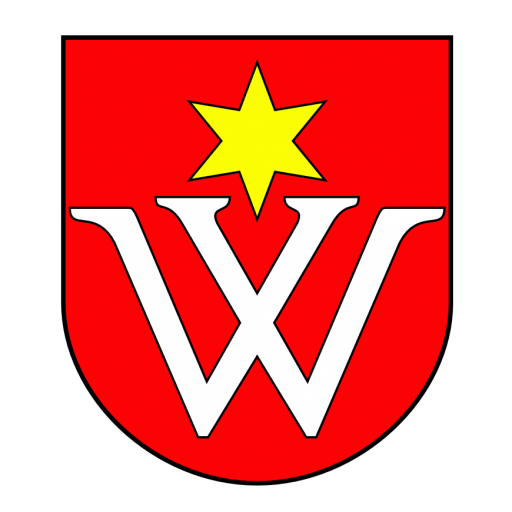 Program hospodárskeho rozvoja a sociálneho rozvoja obce Sobotište na roky 2024 - 2030 s výhľadom do roku 2040Spracovateľ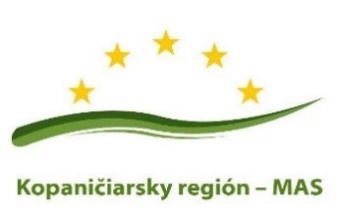 Kopaničiarsky región – miestna akčná skupina M.R. Štefánika 560/4907 01 Myjavatel: 034/653 83 44www.kopaniciarskyregion.sk© Mesto Myjava, december 20231 ÚVODNÁ ČASŤ1.1 ÚvodProgram hospodárskeho rozvoja a sociálneho rozvoja obce Sobotište pre roky 2024 - 2030 s výhľadom do roku 2040 (ďalej „PHRSR“) je prejavom záujmu obce Sobotište o udržateľný rozvoj územia s dôrazom na kvalitu života, atraktivitu územia a o koordináciu s relevantnými kľúčovými aktérmi (stakeholderi). Dokument je aktualizáciou existujúcej stratégie obce reflektujúc nové priority, procesy a inštitucionálne rámce spojené s prípravou na čerpanie zdrojov EŠIF pre obdobie 2021 – 2027 zakotvené v Programe Slovensko a s ním súvisiacich metodických materiáloch. PHRSR Sobotište je vypracovaný v zmysle zákona č. 539/2008 Z.z. o podpore regionálneho rozvoja v aktuálnom znení, v súlade s odporúčanou Metodikou tvorby a implementácie programov hospodárskeho rozvoja a sociálneho rozvoja regiónov, programov rozvoja obcí a skupín obcí s uplatnením princípov udržateľného smart (inteligentného, rozumného) rozvoja Ministerstva investícií, regionálneho rozvoja a informatizácie SR pre programové obdobie po roku 2020 a v súlade s Metodikou a inštitucionálnym rámcom tvorby verejných stratégií, ktorá bola schválená Uznesením vlády SR č. 197/2017 z 26. apríla 2017. Pri jeho vypracovávaní spracovatelia v spolupráci so zadávateľom reflektujú súčasné potreby a požiadavky územia a zároveň očakávania obyvateľov v otázkach budúceho rozvoja obce. Osobitné zameranie na jednotlivé špecifické problematiky rozvoja obce a návrh stratégie, cieľov a opatrení na ich rozvoj vyplývajú jednak z analýzy dostupných získaných štatistických, resp. faktografických dát, jednak z poznatkov získaných prostredníctvom dotazníkového prieskumu zameraného na otázky kvality života v obci Sobotište, jednak z konzultácií so samotnými zástupcami obce a jej odborných pracovísk. Všetky získané informácie a požiadavky boli zosumarizované a pri tvorbe PHRSR sa na ne prihliadalo.Dokument takisto reflektuje výsledky a priebeh implementácie doterajších existujúcich politík obce pri vypracovávaní strategických dokumentov – či už komplexných alebo sektorových, ktoré boli priebežne prijímané a realizované v uplynulých rokoch. Ich východiská a výstupy sa stali jednými z analytických podkladov aj pre PHRSR, ktorý má ambíciu integrujúceho dokumentu ako  podkladu pre ďalšiu aktualizáciu nadväzujúcich územnoplánovacích stratégií a dokumentov pre nasledujúce obdobie v reakcii na meniace sa globálne i lokálne výzvy. (Územný plán, plán udržateľnej mobility, stratégia adaptácie na klimatickú zmenu, stratégie vzdelávania, poskytovania sociálnych služieb a podobne.)K spracovaniu tohto dokumentu boli prizvaní externí experti, ktorí ho vypracovali v spolupráci s obcou Sobotište. Všetky dostupné analytické podklady boli pretavené do návrhu implementačného plánu,  ktorý je kľúčovým predmetom tohto dokumentu.1.2 Poslanie dokumentu PHRSR Sobotište 2024 – 2030Poslaním dokumentu PHRSR Sobotište je zadefinovať víziu mesta a vypracovať k nej prislúchajúcu stratégiu rozvoja, ktorá by prostredníctvom implementácie konkrétnych opatrení a aktivít výrazne prispela k rozvoju lokálnej ekonomiky a kvalite života obyvateľov.Zameriava sa najmä na podporu rozvoja konkurencieschopnosti, partnerstiev, rozvoj obce ako inteligentnej obce (Smart Village), na celkový rozvoj kvality života, zlepšenie ekosystémových služieb, ako aj celkového manažmentu územia so špeciálnym dôrazom na verejné priestory, priestorov na voľnočasové a športové aktivity, mobilitu a manažment odpadov.Naplnenie definovanej vízie, špecifických cieľov až po jednotlivé opatrenia a aktivity sa uskutočňujú v navrhnutom časovom a finančnom harmonograme, ktorý je flexibilný – so schopnosťou v každom čase operatívne zareagovať na aktuálny stav technických, finančných či inštitucionálnych možností ich zabezpečenia. V tomto zmysle je PHRSR Sobotište otvoreným dokumentom, pripraveným kontinuálne reagovať na neočakávané situácie vedúce k prípadnej zmene scenára rozvoja obce, plynúcej tak z prostredia obce, ako i okolitého prostredia. Táto flexibilita je dosahovaná postupmi definovanými v implementačnej časti dokumentu. Predmetom tohto dokumentu je zhodnotenie doterajšieho procesu implementácie vybraných opatrení z iných strategických dokumentov obce a ich aktualizácia na ďalšie obdobie s ohľadom na súčasnú situáciu a stav rozvoja obce.1.3 Východiskové dokumentyProgram hospodárskeho rozvoja a sociálneho rozvoja obce Sobotište je súčasťou sústavy základných dokumentov podpory regionálneho rozvoja v Slovenskej republike. Táto sústava je členená na strategické a programové dokumenty vypracovávané na úrovni štátu, sektorov, samosprávnych krajov, regiónov a obcí a programové dokumenty Európskej únie. Základné východiskové dokumenty na miestnej úrovni:Program hospodárskeho a sociálneho rozvoja obce Sobotište na roky 2016 - 2022,Územný plán obce Sobotište,Mapové podklady,Správa a hodnotení územnoplánovacej dokumentácie,Územno-plánovacia dokumentácia v súlade s podkladmi stanovenými zákonom,Programový rozpočet obce Sobotište na roky 2024-2025, Záverečný účet obce Sobotište na roky 2022,Program odpadového hospodárstva obce Sobotište v rokoch 2011-2015,Rating obce.Základné východiskové dokumenty na regionálnej úrovni:Vytrasovanie jazdeckých ciest v Kopaničiarskom a Horňáckom regióne,Integrovaná stratégia rozvoja územia Kopaničiarskeho regiónu pre roky 2015-2022.Základné východiskové dokumenty na úrovni kraja:Program hospodárskeho, sociálneho a kultúrneho rozvoja TSK 2013-2023,Územný plán VÚC TTSK,Stratégia rozvoja vidieka TTSK 2014-2020,Akčný plán udržateľného energetického rozvoja TTSK na roky 2013-2020,Zmeny a doplnky k ÚP VÚC Trnavského kraja,Správa o stave znečisťovania ovzdušia v Trnavskom kraji v roku 2013,Regionálna inovačná stratégia TTSK 2013-2020.Základné východiskové dokumenty na národnej úrovniPartnerská dohoda na roky 2021 – 2027,Program Slovensko 2021- 2027,Program cezhraničnej spolupráce Interreg Slovenská republika – Česká republika 2021 – 2027,  Plán obnovy a odolnosti SR,Strategický plán Spoločnej poľnohospodárskej politiky pre roky 2023 – 2027,Program rozvoja vidieka SR 2014 – 2020. 2 ANALYTICKÁ ČASŤ2.1	ZÁKLADNÉ ÚDAJEÚzemie obce Sobotište leží na severozápade Myjavskej pahorkatiny. Rozkladá sa v údolí potoka Teplica na úpätí Bielych Karpát a jej prírodný rámec dotvára vodná plocha Kunovskej priehrady. História obce je spojená s príchodom husitov, Turkov a Habánov, ktorí tu založili dodnes zachovaný Habánsky dvor, čo poznačilo kultúrny, spoločenský a hospodársky život tohto kraja. Obyvatelia Sobotišťa sa zaoberali poľnohospodárstvom, tkáčstvom, vinohradníctvom, na kopaniciach uhliarstvom a pastierstvom, v polovici 18. storočia tu bola vlnárska manufaktúra. Samuel Jurkovič na družstevnom základe založil Gazdovský spolok a svojím osvetovým pôsobením ovplyvnil život v obci. Zastavaná časť územia obce leží v nadmorskej výške 220-568 m n. m., stred obce leží vo výške 252 m n.m. Tabuľka 1 - Základné údaje o obciObrázok 1 - Poloha obce Sobotište na mape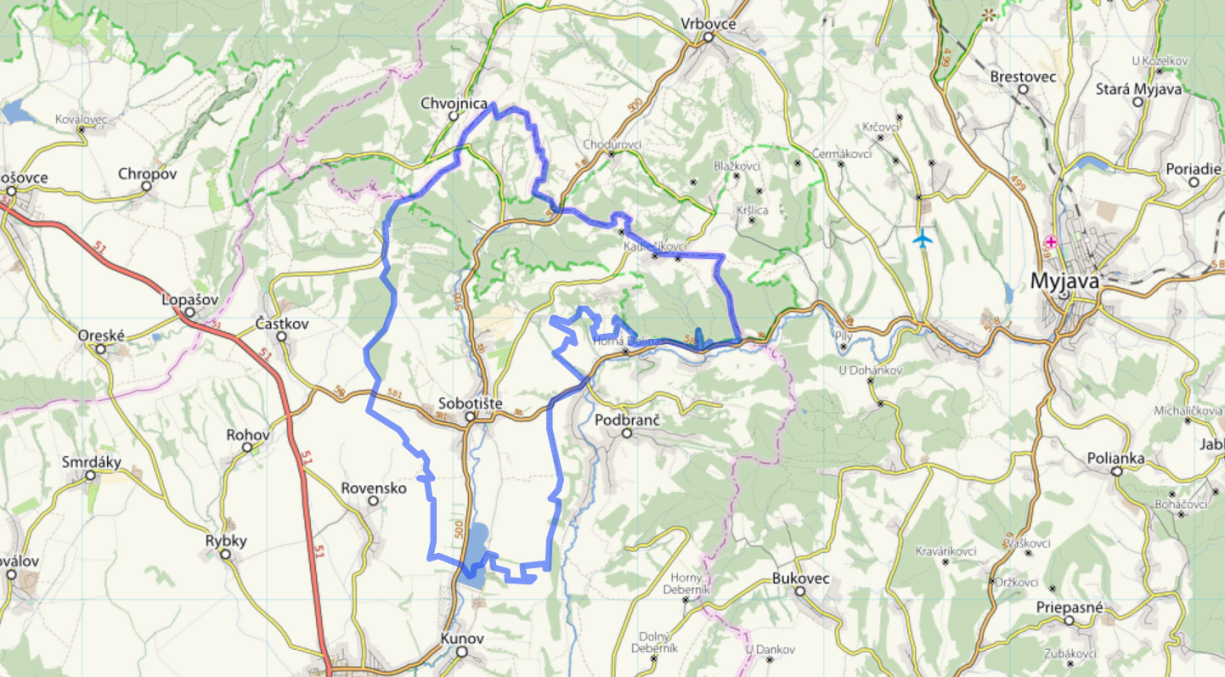 2.2	PRÍRODNO-ENVIRONMENTÁLNA ANALÝZA  Geomorfológia územia Z geomorfologického hľadiska je územie obce súčasťou Alpsko-Himalájskej sústavy, v rámci nej sa nachádza na rozhraní dvoch podsústav, Panónskej panvy a Karpát. V rámci podsústavy Panónska panva do k.ú. obce zasahuje provincia Západopanónska panva, subprovincia Viedenská kotlina, oblasť Záhorská nížina, celok Chvojnická pahorkatina. Z celku Chvojnická pahorkatina do riešeného územia zasahujú oddiele Unínska pahorkatina a Senická pahorkatina. V rámci podsústavy Karpaty do k.ú. obce zasahuje provincia Západné Karpaty, subprovincia Vonkajšie Západné Karpaty, oblasť Slovensko-Moravské Karpaty a celky Biele Karpaty a Myjavská pahorkatina. Z celku Biele Karpaty do riešeného územia zasahuje oddiel Žalostinská vrchovina. Geologický podklad riešeného územia má pestrú štruktúru, väčšiu časť (severnú polovicu k.ú. obce) riešeného územia tvorí: • paleogén – eocén-paleocén – vrchný spodný eocén: flyšové vývoje s premenlivým podielom pieskovcov, ílovcov a slieňovcov vo vnútrokarpatskom paleogéne a v magurských jednotkách, kým na menšej ploche (v južne polovici k.ú. obce) základnú geologickú štruktúru tvorí: • neogén – miocén – karpat morský, ojedinele lagunárny – prevažne íly, sliene a piesky, pieskovce a štrky.Základné kvartérne útvary k.ú. obce sú: - severná polovica k.ú. obce - nesúvislé plytké stráňové a podstráňové sedimenty na flyšoidných sedimentoch s prevahou pieskovcov, lokálne zlepencov, brekcií (paleogén a krieda) - juhovýchodná časť k.ú. obce - nesúvislé plytké stráňové a podstráňové sedimenty na nespevnených neogénnych sedimentoch, - juhozápadná časť k.ú. obce - spraše (prevažne würm), sprašové hliny polygénneho pôvodu až spraše (prevažne würm). Hydrologické podmienky Územie obce Sobotište patrí do povodia rieky Morava. Najvýznamnejším vodným tokom k.ú. obce je rieka Teplica, ktorá preteká cez stred zastavaného územia obce (vodný tok nie je regulovaný, vytvára meandre, ktoré tvoria neopakovateľnú scenériu obce). Teplica je pravostranným prítokom Myjavy s dĺžkou 34 km, pramení v Bielych Karpatoch na území Česka, do Myjavy sa vlieva v katastri Senice. Vodný tok Teplica v zmysle vyhlášky MP SR č. 525/2002 Z.z. patrí medzi významné vodné toky. Do južnej časti k.ú. obce Sobotište zasahuje vodná nádrž Kunov. Termálne pramene v záujmovom území sa nevyskytujú. Vodohospodársky chránené územia sa v k.ú. obce Sobotište nenachádzajú. Klimatické podmienkyNa základe klimatickogeografických typov Slovenska obec leží na rozhraní oblastí s nížinnou klímou a horskou klímou. K.ú. obce patrí do mierne suchej oblasti prevažne teplej klímy s miernou inverziou teplôt. Priemerná ročná teplota vzduchu v obci je 9,8 °C. Najchladnejší je mesiac január, kedy priemerná mesačná teplota vzduchu dosahuje hodnoty -2,5 °C. Najteplejší je mesiac júl s priemernou mesačnou teplotou 19,0 °C. Priemerný počet letných dní (dní s maximálnou teplotou vzduchu 25°C a vyššou) je 55. Vykurovacie obdobie v riešenom území trvá v priemere 220 dní. Priemerný ročný úhrn zrážok je 600-700 mm. Najviac zrážok padne v mesiacoch máj, jún a júl – priemerne za mesiac 60 mm zrážok. Priemerný počet dní so zrážkami 1 mm a viac je 90-100 dní. Časť zrážok v zimnom období padne u nás vo forme snehu, z ktorého sa pri teplotách pod nulou utvorí pokrývka dlhšieho alebo kratšieho trvania podľa priebehu počasia. Výskyt snehu a trvanie snehovej pokrývky na danom území sú z roka na rok veľmi premenlivé v závislosti od rázu zimy. Priemerný dátum prvého dňa so snehovou pokrývkou pripadá na začiatok decembra. Priemerný počet dní so snehovou pokrývkou za rok je 35,0, pričom najviac dní pripadá na mesiace január a február. Najväčšie rýchlosti vetra a aj najviac veterných dní sa vyskytujú v zimnom a jarnom období. V chladnom polroku (od októbra do marca) priemerná rýchlosť vetra je 3,1 m/s, kým v teplom polroku (apríl až september) je 2,8 m/s. Prevládajúci smer vetra je SZ (24,5%), výskyt ostatných vetrov je nasledovný: S (17,7%), JV (16,3%), Z (8,5%), V (8,5%), J (6,1%), SV (6%), JZ (4,3%). Pôdne podmienky a pôdny fond 	V k.ú. obce prevládajú hlinité a ílovito-hlinité pôdne druhy. Pôdy sú bez skeletu až slabo skeletnaté. Náchylnosť pôd k erózii je stredná až silná. Hlavné pôdne typy v severnej polovici k.ú. obce sú: hnedé pôdy nasýtené a hnedé pôdy nenasýtené, sprievodné hnedé pôdy oglejené, lokálne pseudogleje (na stredne ťažkých zvetralinách rôznych hornín, dominu), hnedé pôdy oglejené, sprievodné pseudogleje a hnedé pôdy nasýtené, lokálne gleje (na stredne ťažkých až ťažkých zvetralinách rôznych hornín). V južnej polovici k. ú. sa nachádzajú hnedozeme – miestami erodované hnedozeme (na sprašiach). Bonita poľnohospodárskych pôd je dobrá – v riešenom území sa nachádzajú produkčné až málo produkčné pôdy. Tabuľka 2 - Pôdny fond v roku 2022 – porovnanie s rokom 2014 Zdroj : Štatistický úrad SR, 2022Flóra a faunaZ hľadiska fytogeografického členenia riešené územie leží na hranici dvoch oblastí: • oblasť panónskej flóry (Pannonicum), obvod eupanónskej xerotermnej flóry (Eupannonicum), okres Záhorská nížina, •   oblasť západokarpatskej flóry (Carpaticum occidentale), obvod predkarpatskej flóry (Praecarpaticum), okres Biele Karpaty. Potenciálna prirodzená vegetácia je vegetácia, ktorá by sa za daných klimatických, pôdnych a hydrologických pomerov vyvinula na určitom mieste (biotope), keby vplyv ľudskej činnosti ihneď prestal pôsobiť. Potenciálnu prirodzenú vegetáciu na väčšine riešeného územia predstavujú:• dubovo-hrabové lesy, • jaseňovo-brestovo-dubové a jelšové lužné lesy, • dubové a cerovo-dubové lesy, • kvetnaté bukové a jedľové lesy. Z hľadiska živočíšnej regionalizácie Slovenska územie obce patrí do hraničného pásma medzi Panónskou oblasťou a Západnými Karpatmi. V rámci Panónskej oblasti riešený priestor patrí do dyjsko-moravského obvodu, kým v rámci Západných Karpát riešený priestor patrí do vonkajšieho obvodu a do moravsko-slovenského okrsku. Na území obce sa z poľovnej zveri vo voľnej prírode nachádzajú všetky významné druhy (srnec, diviak, bažant, jarabica a zajac). Ochrana prírody V zmysle zákona č. 543/2002 Z.z. o ochrane prírody a krajiny v znení neskorších právnych predpisov sa v Slovenskej republike rozlišuje päť stupňov územnej ochrany. Každý stupeň určuje činnosti podliehajúce súhlasu orgánov ochrany prírody, alebo sú v určitých územiach obmedzené alebo zakázané. Tento zákon definuje ochranu prírody ako predchádzanie a obmedzovanie zásahov, ktoré ohrozujú, poškodzujú alebo ničia podmienky a formy života, prírodné dedičstvo, vzhľad krajiny, znižujú jej ekologickú stabilitu, ako aj odstraňovanie následkov takýchto zásahov. Ďalej tento zákon upravuje druhovú ochranu, ochranu drevín, pôsobnosť orgánov štátnej správy a obcí, práva a povinnosti právnických a fyzických osôb a zodpovednosť za porušenie povinností na úseku ochrany prírody a krajiny. V zmysle návrhu „Koncepcie územnej ochrany prírody a krajiny SR“ sa katastrálnom území obce Sobotište nachádzajú dve chránené lokality:  Kaštieľska hora – Malejovský les – časť (predpokladaná kategória vyhlásenia je „chránený areál“ na ploche 158 ha),  Kaštieľska hora (predpokladaná kategória vyhlásenia je „prírodná rezervácia“ na ploche 20 ha). Do k.ú. obce Sobotište zasahuje aj 1 veľkoplošné chránené územie, a to Chránená krajinná oblasť Biele Karpaty (ktorá na moravskej strane nadväzuje na CHKO Bílé Karpaty). V rámci sústavy chránených území členských krajín Európskej únie Natura 2000, ktorej cieľom jej vytvorenia je zachovanie prírodného dedičstva rozoznávame 2 typy území:osobitne chránené územia – vyhlasované na základe smernice o vtákoch – v národnej legislatíve: chránené vtáčie územia;osobitné územia ochrany – vyhlasované na základe smernice o biotopoch – v národnej legislatíve: územia európskeho významu.V obci Sobotište sú chránenými biotopmi : suchomilné travinnobylinné a krovinové porasty na vápnitom podloží,nížinné a podhorské kosné lúky.Druhy, ktoré sú predmetom ochrany :Callimorpha quadripunctaria,Lucanus cervusLycaena dispar.OvzdušieZ hľadiska kvality ovzdušia územie obce nepatrí medzi zaťažené oblasti, ako aj širšie územie, obvod Senica patrí v rámci SR z hľadiska znečistenia ovzdušia k menej zaťaženým územiam (čo je dôsledok spolupôsobenia viacerých faktorov: nížinný reliéf, absencia priemyselných závodov znečisťujúcich ovzdušie). Na znečisťovaní ovzdušia sa v regióne v podstatnej miere podieľajú existujúce stacionárne zdroje znečisťovania ovzdušia a automobilová doprava, ktoré zaťažujú ovzdušie hlavne tuhými znečisťujúcimi látkami, SOx, NOx a CO. Z hľadiska komunálnych zdrojov znečistenia ovzdušia v obci možno konštatovať, že plynofikáciou obce bolo odstránené znečistenie z lokálnych zdrojov vykurovania. V súčasnosti strednými zdrojmi znečisťovania ovzdušia sú kotolne (ich počet je 2) a sušička obilia v roľníckom družstve. V znečistení ovzdušia osobitné postavenie má poľnohospodárska výroba. V riešenom území živočíšna výroba je sústredená v jednom hospodárskom dvore (v ktorom sa realizuje chov hov. dobytka). Hodnotenie kvality vôdPrávna starostlivosť o vodu je vymedzená v zákone č. 409/2014 Z .z., ktorým sa mení a dopĺňa zákon č. 364/2004 Z. z. o vodách a o zmene zákona Slovenskej národnej rady. Tento zákon vytvára podmienky na všestrannú ochranu povrchových vôd a podzemných vôd vrátane vodných ekosystémov a od vôd priamo závislých krajinných ekosystémov, na zlepšenie stavu povrchových vôd a na ich účelné a hospodárne využívanie. V strednodobom horizonte je potrebné riešiť povodňovú ochranu obce od rozvodnenej rieky Teplica, zabezpečiť kvalitnú ochranu obyvateľov obce pred povodňami a následnými škodami.  Lesy a pôdaNa území obce Sobotište sa nachádzajú prevažne dubovo-hrabové lesy, jaseňovo-brestovo-dubové a jelšové lužné lesy, dubové a cerovo-dubové lesy, kvetnaté bukové a jedľové lesy. Z hľadiska kvality pôdneho fondu riešené územie disponuje so stredne kvalitným pôdnym fondom. Podľa charakteristiky bonitovaných pôdno-ekologických jednotiek poľnohospodárska pôda je zaradená do klimatického regiónu dostatočne teplého, suchého, pahorkatinného. Pôdy sú na rovinách, miernych, stredných až výrazných svahoch s rôznym stupňom skeletovitosti. Pôdy na svahoch sú ohrozené pôsobením vodnej erózie, pôdy na rovinách sú ohrozené pôsobením veternej erózie. Kontaminované pôdy sa nenachádzajú v k.ú. obce.HlukV záujmovom území najväčším zdrojom hluku je intenzívna doprava prechádzajúca obytnou zónou na cestách II/500 a II/581. V strednodobom horizonte je potrebné riešiť zaťaženosť obce hlukom a vibráciou výstavbou obchvatu obce po východnom a južnom okraji intravilánu obce na cestách II/500 a II/581.Odpadové hospodárstvo V obci sa vykonáva triedený zber elektroodpadov z domácností, papiera, skla, plastov, kovov, použitých prenosných batérií a akumulátorov a automobilových batérií a akumulátorov, veterinárnych a humánnych liekov nespotrebovanými fyzickými osobami a zdravotníckych pomôcok, jedlých olejov a tukov z domácností, biologicky rozložiteľných odpadov zo záhrad a parkov, vrátane odpadu z cintorína, biologicky rozložiteľného kuchynského odpadu, okrem toho, ktorého pôvodcom je fyzická osoba – podnikateľ a právnická osoba, ktorá prevádzkuje zariadenie spoločného stravovania.Na triedený zber komunálnych odpadov sú určené zberne nádoby, vrecia a mobilný zber v zmysle popisu triedneho zberu uvedeného v Všeobecnom záväznom nariadení č. 4/2016. Náklady na zabezpečenie zberných nádob na triedený zber zložiek komunálnych odpadov, pri ktorých sa uplatňuje rozšírená zodpovednosť výrobcov, znáša výrobca vyhradeného výrobku, príslušná organizácia zodpovednosti výrobcov alebo tretia osoba. Náklady na zabezpečenie zberných nádob na triedený zber zložiek komunálnych odpadov, pri ktorých sa neuplatňuje rozšírená zodpovednosť výrobcov, znáša obec a môže ich zahrnúť do miestneho poplatku za komunálne odpady a drobné stavebne odpady. Triedený zber komunálnych odpadov uskutočňuje podľa harmonogramu zvozu zberová spoločnosť v zmysle popisu triedeného zberu uvedeného v Všeobecnom záväznom nariadení. Harmonogram zvozu je zverejnený na webovom sídle obce Sobotište, v miestnych novinách, či prostredníctvom rozhlasu. Z nasledovnej tabuľky a k nech prislúchajúcich grafov možno vidieť, ako klesá množstvo zmesového komunálneho odpadu a rastie množstvo každoročne vyseparovaného odpadu.Tabuľka 3 - Množstvo odpadu v tonách v rokoch 2017 - 2022Zdroj: Obec SobotišteGraf 1Podľa grafu č. 1 môžeme sledovať znižovanie vyprodukovaného odpadu v tonách, tento trend pozorujeme najmä od roku 2020,  kedy bolo rozšírené ochorenie COVID – 19, a tým pádom aj väčšia produkcia odpadu. Takisto sa od roku 2020 znižuje aj množstvo vyprodukovaného zmesového komunálneho odpadu.Graf 2Za pozitívum môžeme označiť mieru vytriedenia odpadu v obci Sobotište, ktorá od roku 2019 stúpa. Dôležitým bodom je hlavne vzdelávanie a oboznamovanie svojich obyvateľov obcou (čo obec aktívne praktikuje) v oblasti ekológie a plusových efektov separácie na životné  prostredie.Ekosystémové služby Súčasný stav kvality životného prostredia záujmového regiónu je výsledkom vzájomného priestorového a časového pôsobenia stresových faktorov rôznej intenzity. Pravdepodobný budúci vývoj klímy znamená aj pre obec Sobotište, že bude nevyhnutné očakávať dôsledky globálnej zmeny klímy. Ich prejavy sú v náraste priemerných teplôt, poklese zrážkových úhrnov, snehovej pokrývky a poklese relatívnej vlhkosti vzduchu. Pravdepodobne pôjde aj o prehlbovanie extrémov prejavujúcich sa v intenzite zrážok a povodní a naopak, dlhotrvajúcich období sucha, so sprievodným javom poklesu prietoku riek a zníženia pôdnej vlhkosti.Za tejto situácie je nevyhnutné prijímať účinné opatrenia na zmiernenie dopadov zmeny klímy, predovšetkým v podobe zelenej a modrej infraštruktúry v sídelnom prostredí, ktorá má zároveň potenciál posilniť ekonomickú výkonnosť územia.Obec v tejto chvíli nemá kanalizáciu a vodovod, iba je dovedené stokové potrubie do Senice-Kunova a majú skolaudovanú prečerpávaciu stanicu, zatiaľ bez napojenia domácností a iných objektov. S budovaním ďalšej etapy, s napojením prvých objektov sa počíta v rokoch 2024-2025. V roku 2024 sa predpokladá obstaranie projektovej dokumentácie na prvú etapu vodovodu a následné podanie projektovej žiadosti. 2.3	SOCIO-EKONOMICKÁ ANALÝZAĽudské zdroje Vývoj počtu obyvateľovV roku 2003 v obci Sobotište žilo 1 534 obyvateľov, o 10 rokov neskôr nastal pokles o 38 na 1 496 obyvateľov. Za ďalšie obdobie klesol počet obyvateľov k 31.12.2014 o 11 na 1 485 obyvateľov. Ku koncu roka 2014 žilo v obci 1 485 obyvateľov. Z celkového počtu obyvateľov tvorilo za r. 2014 predproduktívne obyvateľstvo 13,74 %, 69,49 %-mi je zastúpené produktívne a 16,77 %-mi poproduktívne obyvateľstvo. Ak sa pozrieme na ďalšie roky, to je obdobie medzi rokmi 2015 – 2022, tak zistíme, že najväčší počet obyvateľov žil v obci Sobotište v roku 2015, a to 1 501. V rokoch 2016 – 2020 prišlo ku miernemu odchodu obyvateľov trvale bývajúceho v Sobotišti. Od roku 2020 však môžeme sledovať trend, kedy obyvatelia začínajú opäť stúpať a ku 31.12.2022 býva v Sobotišti 1 477 obyvateľov. Z celkového počtu obyvateľov tvorilo za r. 2022 predproduktívne obyvateľstvo 14,22 %. Je to z demografického hľadiska pozitívny ukazovateľ, keďže oproti roku 2014 sa zvýšil počet predproduktívneho obyvateľstva o 0,48 %. Produktívne obyvateľstvo bolo v roku 2022 zastúpené 65,34 %-mi a poproduktívne 20,45 %-mi.Pomer zastúpenia obyvateľov v produktívnom veku sa javí ako nepriaznivý, konkrétne sa hodnoty od roku 2014 znížili o 4,15 %. Na druhej strane poproduktívne obyvateľstvo progresívne rastie, percentuálne je to 20,45 %, čo znamená, že od roku 2014 sa tieto hodnoty zvýšili o 3,68 %.    Z hľadiska ďalšieho vývoja obyvateľov má značný význam zastúpenie obyvateľov v predproduktívnom veku (0 - 14 rokov), ktoré  je v tomto prípade nižšie ako poproduktívna zložka obyvateľstva (muži nad 65 rokov a ženy nad 60 rokov). Tento fakt potvrdzuje i ukazovateľ vnútornej demografickej kvality a reprodukčnej vitality súčasného obyvateľstva -  index vitality populácie (pomer predproduktívnej a poproduktívnej zložky). V súčasnosti v obci Sobotište z hľadiska demografického vývoja obyvateľstva a demografických javov spomenutých vyššie, sledujeme aj to, že v obci Sobotište žije ku 31.12.2022 najviac ľudí vo veku od 40 – 49 (154 obyvateľov). Vekový priemer ku 31.12.2022 v obci Sobotište je 43,75, čo je o takmer dva roky vyššie ako v roku 2014, ale o 0,10 % nižšie ako v roku 2021, či sa tieto údaje zmenia v nasledujúcich rokoch na klesajúci trend tykajúci sa znižovaniu priemerného veku obyvateľstva Sobotišťa, si budeme musieť počkať. Je treba podotknúť, že momentálny vekový priemer v Sobotišti je vyšší ako je vekový priemer na Slovensku (41,62).Graf 3Graf 4Graf 5Z tabuľky 6 vyplýva, že celkový prírastok (úbytok) obyvateľstva sa pohybuje v mínusových hodnotách. Avšak treba dodať, že posledné dva roky (2021,2020) naznačujú stúpajúcu trajektóriu v tejto oblasti. V sledovanom 8-ročnom období činil celkový úbytok obyvateľstva 9 obyvateľov. Prvou príčinou tohto javu je fakt, že v sledovanom období v Sobotišti viac obyvateľov umrelo ako sa narodilo. V rokoch 2014 – 2022 bol tento úbytok 59 obyvateľov. Najvyšší úbytok bol zaznamenaný v čase koronakrízy, kedy najmä v roku 2021 zomrelo 27 ľudí, čo je najviac za minimálne desať rokov. Spolu bolo v rokoch 2014 – 2022 narodených 99 novorodeniatok. V rokoch 2019 až 2021 bolo číslo živonarodených detí dokopy iba 22, čo mohlo byť zapríčinené aj vplyvom koronakrízy, ktorý bol na Slovensku najvýraznejší v rokoch 2020 a 2021, nakoľko sa ľudia v tom čase báli mať deti. V roku 2022 bol už počet znova navýšený o tri živonarodené deti.   V období 2014 - 2022 sa do obce prisťahovalo 251 ľudí, pričom sa z obce odsťahovalo  201 ľudí, čo môžeme označiť za pozitívny jav, keďže od roku 2021 sledujeme stúpajúcu tendenciu v rámci prisťahovania nových obyvateľov. Dôvodom migračného prírastku obyvateľstva je  aj pokračujúci trend vysťahovávania obyvateľstva z mesta do vidieckych sídiel, kde sú prijateľnejšie ceny za bývanie.Zdroj : Štatistický úrad SR, 2022Graf 6Náboženská štruktúra obyvateľstvaPri poslednom sčítaní ľudu v roku 2021 stúpol v Sobotišti podiel ľudí hlásajúcich sa k rímskokatolíckej cirkvi, jedná sa však o veľmi zanedbateľné číslo. Naopak značnú stratu nájdeme pri evanjelickej cirkvi augsburského vyznania, ku ktorej sa prestalo oproti roku 2011 hlásiť až 7,57 % ľudí, čo prenesene znamená až 150 ľudí. Aj tak sa však najviac obyvateľov – 48,24% hlásilo k evanjelickej cirkvi augsburského vyznania. K rímsko-katolíckej cirkvi sa hlási 27,39 % obyvateľov, čo predstavuje mierny nárast. Až o 9,16 % stúpol pomer obyvateľov bez vyznania (na 22,12%). Svoje zastúpenie v obci majú i ďalšie náboženstvá – gréckokatolícka cirkev, apoštolská cirkev, či budhizmus. Naproti tomu odnože kresťanstva ako evanjelická cirkev metodistická (0,07%), svojich prívržencov takmer úplne v obci stratila. Podrobnú štruktúru obyvateľov obce Sobotište podľa náboženského vyznania znázorňuje tabuľka 6 a graf 7.Tabuľka 6 – Obyvateľstvo podľa náboženského vyznania a porovnanie rokov 2011 a 2022Zdroj : SODB, 2021Graf 7Národnostná štruktúra podľa národnostiPre určenie národnosti nie je rozhodujúca materinská reč, ani reč, ktorú občan prevažne používa alebo lepšie ovláda, ale jeho vlastné rozhodnutie o príslušnosti k národu, národnostnej menšine alebo etnickej menšine. Národnostné zloženie obyvateľstva obce môžeme považovať za homogénne. Podľa údajov z tabuľky 8 sa k slovenskej národnosti hlási až 97,61 % čo je oproti predchádzajúcemu SODB viac. Podiel českej národnosti zostal na tej istej úrovni ako v roku 2011. Ostatné národnosti dosahujú  hodnoty nižšie ako 1%, preto sú zo štatistického hľadiska  nevýznamné. K trvalému pobytu sa však prihlásili už aj občania nemeckej, rakúskej, rómskej alebo poľskej národnosti.Tabuľka 7 – Obyvateľstvo podľa národnosti Zdroj : SODB SR, 2021Graf 8Vzdelanostná štruktúra obyvateľstvaNajvýznamnejšie je zastúpené obyvateľstvo so stredným odborným učňovským vzdelaním bez maturity ako najvyšším ukončeným stupňom vzdelania. Na druhej priečke figuruje úplne stredné vzdelanie s maturitou. Vysokoškolsky vzdelané obyvateľstvo je v obci zastúpené v počte 191 obyvateľov (13,41%), čo je od roku 2011 rastúci trend.Podľa SODB 2021 môžeme konštatovať, že v obci Sobotište je najviac obyvateľov s dosiahnutým stredným odborným učňovským vzdelaním (bez maturity) – 27,60 % , čo je pokles o zhruba 5 % oproti r. 2011. Naproti tomu viac ako 5% pribudlo v kategórii „Vyššie odborné vzdelanie“, ktorá tak má 5,55 %. Základné vzdelanie má ukončené  16,78 % ľudí. Podrobnú štruktúru obyvateľov podľa vzdelania znázorňuje tabuľka 9 a graf 9. Opticky sa môže zdať, že nastal prudký pokles ľudí Bez školského vzdelania, avšak ten je spôsobený tým, že z tejto kategórie boli pri sčítaní v roku 2021 už vyčlenené deti bez ukončeného vzdelania vo veku 0 – 14 rokov.Tabuľka 8 – Obyvateľstvo podľa stupňa najvyššieho dosiahnutého vzdelaniaZdroj : SODB SR, 2021Graf 9Prognóza vývoja počtu obyvateľov Podľa štúdie Kraje a okresy Slovenska v demografickej perspektíve (autori : Branislav Šprocha, Boris Vaňo, Branislav Bleha) patrí okres Senica, do ktorého spadá i riešené územie obce Sobotište, medzi okresy s najhorším indexom zaťaženia starým obyvateľstvom. Do roku 2040 bude pripadať na 100 obyvateľov v tomto okrese, podľa prognózy, viac ako 49 obyvateľov vo veku 65 a viac rokov, čo je jeden z najhorších očakávaných indexov zaťaženia starým obyvateľstvom na Slovensku. Predpokladaný nárast počtu a podielu seniorov sa okrem vývoja indexu zaťaženia starým obyvateľstvom odzrkadlí aj na indexe (celkového) ekonomického zaťaženia, ktorý sa do roku 2040 pre okres Senica predpokladá vo výške 79, čo je opäť jeden z najhorších očakávaných indexov ekonomického zaťaženia na Slovensku. Tento index vyjadruje pomer počtu osôb v predproduktívnom (0 - 14) a poproduktívnom veku (65+) na 100 osôb v produktívnom veku (15 - 64).Ekonomika územiaPodnikateľská sféraV obci Sobotište k 31. 12. 2022 pôsobilo 129 podnikateľských subjektov, z toho 23 právnických osôb, čo je pokles o 4 subjekty oproti roku 2014. Počet  fyzických osôb nezapísaných v obchodnom registri zostal na rovnakom čísle, 88. (viď tabuľka 9).Tabuľka 9 – Právne subjekty v obci Sobotište v r. 2014 a v r. 2022Zdroj : Štatistický úrad SR, 2022V katastrálnom území obce hospodári niekoľko poľnohospodárskych podnikov, ktoré patria do primárneho sektoru. Medzi významné poľnohospodárske subjekty v katastrálnom území Sobotišťa patrí Roľnícke družstvo Samuela Jurkoviča, ktoré sa v rámci svojej činnosti, okrem iného, zameriava aj na poľnohospodársku výrobu, opravy poľnohospodárskych strojov, motorových vozidiel, murárstvo, i poskytuje ubytovacie služby v chatových osadách. V obci Sobotište pôsobí napríklad aj firma R. MÜLLER spol. s r.o., ktorá sa venuje službám súvisiacich s pestovaním plodín. 	Najvýraznejšie odvetvia v rámci sekundárneho sektora je priemyselná výroba. Najviac ekonomicky aktívnych osôb – až 191 ľudí je zamestnaných v sekundárnom sektore, konkrétne v priemyselnej výrobe. V terciárnom sektore pracuje 136 ekonomicky aktívnych obyvateľov. V primárnom sektore je zamestnaných 32 ľudí. V obci pôsobia firmy ako napríklad ULART s.r.o. alebo MANTAP. Ku najväčším zamestnávateľom patri Roľnícke družstvo Samuela Jurkoviča, ktoré ku roku 2023 hlási 23-49 zamestnancov.  Kvarciárny sektor (24,4 %)  je zastúpený v prevažnej miere obyvateľmi, ktorí pracujú vo  verejnej správe a aktivitami, ktoré súvisia so sociálnym zabezpečením. Ďalšie viac zastúpené odvetvia sú vzdelanie, zdravotníctvo a sociálna pomoc (v obci sa nachádza jedna lekáreň) alebo odborné, technické a vedecké činnosti. V obci sa nachádza jedna obchodná prevádzka COOP Jednota, ale aj predajňa s rozličným tovarom alokovaná v Družstevnom dome S. Jurkoviča. Svoju predajňu v Sobotišti má aj pekárenská výroba firmy FAUN, spol. s.r.o. Obyvatelia majú možnosť navštíviť neďalekú Senicu, kde sa nachádzajú hypermarkety ako Kaufland, Lidl, Billa, Tesco. Ďalej sú v obci tri pohostinstvá a reštaurácie – Hostinec u Majera, Matulúv dvúr, Pizzeria Sobotište (pri ktorej sídli aj obľúbená zmrzlináreň – Zmrzka na rínku) alebo Salaš Sobotištan, ktorý sa nachádza pri Kunovskej priehrade.  Čo sa týka ubytovacích služieb, tak v obci nájdeme veľmi prijemné ubytovanie, ktoré sa nachádza priamo v Sobotišti, blízko moravskej hranice pod názvom Chata Sobotište. Tabuľka 10 - Bývajúce obyvateľstvo ekonomicky aktívne podľa odvetvia hospodárstva v roku 2021Zdroj: SODB SR, 2021Tabuľka 11 – Obyvateľstvo ekonomicky aktívne podľa odvetvia hospodárstva v roku 2011 a 2021Zdroj : SODB SR, 2021Graf 10Podiel ekonomicky aktívnych obyvateľov, teda osôb vo veku od 15 do 89 rokov, ktoré počas referenčného týždňa odviedli určitú prácu, aj keď len jednu hodinu týždenne, za odmenu, zisk alebo za výhody pre rodinu, v obci Sobotište je 705, čo je 49,50 % z celkového počtu obyvateľstva (rok 2021). Oproti roku 2014 teda jeho pomer mierne klesol. V porovnaní s Trnavským krajom je to 0,47 % menej a s celoslovenským priemerom je to o 2,64 % viac. (viď tabuľka 12).Tabuľka 12 – Porovnanie EAO obce s priemerom okresu, kraja a SR v roku 2021 a 2014Zdroj: SOBD SR, 2021NezamestnanosťMiera evidovanej nezamestnanosti dosiahla k 31. 12. 2021 v obci Sobotište hodnotu 3,82 %. Pričom za okres Senica je táto hodnota vyššia, a to o 2,94 %. Za posledných 7 rokov klesla miera evidovanej nezamestnanosti v okrese Senica o 4,49 %. Miera evidovanej nezamestnanosti v okrese Senica je na rovnakej úrovni s celoslovenským priemerom. Na úrovni Trnavského kraja je nezamestnanosť o 2,6 % nižšia ako v okrese Senica.Tabuľka 13 – Porovnanie miery nezamestnanosti k 31.12.2021Zdroj: ÚPSVaR, 2021Bývanie a bytový fondBývanie ako jedna zo základných ľudských potrieb by malo byť uspokojované na úrovni adekvátnej celkovému stupňu sociálno-ekonomického rozvoja spoločnosti. Jeho úroveň je jednou zo základných charakteristík životnej úrovne obyvateľstva.Domový fond obce Sobotište v roku 2021 tvorilo 681 domov, v ktorých bolo spolu 707 trvale obývaných bytov. Najväčší podiel na domovom fonde majú rodinné domy - 659.  Domový fond v obci dopĺňa 15 ostatných budov. Prírastok bytových jednotiek za roky 2011 – 2021  (t.j. medzi dvomi SODB) bol v obci Sobotište + 31 bytových jednotiek (SODB 2011: 676  bytových jednotiek, SODB 2021: 707 bytových jednotiek).Tabuľka 14 – Prehľad bytového fondu obce Sobotište za rok 2021Zdroj : SODB SR, 2021Občianska vybavenosťSociálna starostlivosť	V riešenom území nie sú zastúpené zariadenia sociálnej starostlivosti – zariadenia pre starých a sociálne odkázaných občanov a zariadenia pre deti. V obci funguje základná organizácia Slovenského červeného kríža.	Zdravotná starostlivosť	Základné zdravotnícke služby pre obyvateľov obce Sobotište sú zabezpečené v zdravotnom stredisku, ktoré je lokalizované v centre obce. V stredisku sa nachádza jeden praktický lekár. Komplexnejšie zdravotnícke služby a nemocničné ošetrenia sú zabezpečované v mestách Senica a Myjava.	Školy a školské zariadeniaZákladnú školskú infraštruktúru obce tvoria 2 zariadenia, ktoré sú v zriaďovateľskej pôsobnosti obce Sobotište – 1 materská škola a 1 základná škola pre 1 – 9 ročník. Materská škola je lokalizovaná v juhovýchodnej časti obce v susedstve areálu kultúrneho domu. Ku 30.8.2023 predstavuje počet detí v materskej škole číslo 58. Základná školská dochádzka sa zabezpečuje v jednej plnoorganizovanej základnej škole (ročníky 1-9), ktorá patrí do siete štátnych základných škôl. V základnej škole prebehla v rokoch 2007 – 2012 realizácia niekoľkých projektov, v rámci ktorých sa zrekonštruovalo detské ihrisko v areáli školy, samotná budova a technická infraštruktúra a plynofikácia budovy. V každom ročníku je po jednej samostatnej triede. Maximálna prepočítaná kapacita školy po prijatí racionalizačných opatrení je 237 žiakov.Škola je umiestnená na ohradenej ploche parkového charakteru veľkosti približne 2 ha v tichom prostredí na východnom okraji obce cca 200 metrov od centra obce.V školskom roku 2023/24 má škola 175 žiakov.Tabuľka 15 – Počet detí a žiakov v materskej a základnej škole Zdroj : Obecný úrad Sobotište, 2022Graf 11 Na základe tabuľky 15 a grafu 11 možno konštatovať, že každý rok je situácia s počtom žiakov na základnej škole pomerne zastabilizovaná. Od školského roku 2015/2016 sa však počet žiakov viditeľne zvýšil. Vývoj počtu detí v materskej škole sa od školského roku 2015/2016 až 2021/2022 pohyboval na úrovni 50 detí. Zmenu priniesol až školský rok 2022/2023, kedy bol počet detí v materskej skole evidovaný na čísle 65. Dlhodobé projekty, na ktorých základná škola participuje : Otvorená škola, Práca s talentovanými žiakmi v predmete matematika, geografia, Projekt ochrany žiakov pred negatívnymi vplyvmi a v oblasti sebapoznania a medziľudských vzťahov, Škola podporujúca zdravie, INFOVEK, Program ochrany prírody a životného prostredia, Modernizácia vzdelávacieho procesu, Komunitná škola, BIG SK-AT.Kultúra, šport a cestovný ruchKultúrne zariadeniaRozvoj miestnej kultúrnej činnosti, organizovanie umeleckej činnosti, kultúrnych podujatí, záujmových činností a súťaží, výstav, divadelných predstavení a koncertov zabezpečuje predovšetkým Kultúrny dom (s kapacitou 169 sedadiel). Ďalším významným kultúrnym zariadením obce je Družstevné múzeum Samuela Jurkoviča, ktoré je lokalizované v priestoroch Nyáryovského kaštieľa (v ktorom majú sídlo aj obecný úrad a miestna knižnica). V múzeu je stála expozícia, ktorá približuje históriu Sobotišťa, život a dielo Samuela Jurkoviča, zakladateľa Gazdovského spolku a počiatky slovenského družstevníctva. V roku 2021 otvorili v Sobotišti Múzeum habánov v Sobotišti.Historické zariadeniaV katastrálnom území obce Sobotište sú v súčasnosti evidované Pamiatkovým úradom SR tieto pamiatky: Pamiatková zóna Habánsky dvor – samostatné sídlisko, ktoré vybudovali Habáni v priebehu 16. a 17. storočia, najvýznamnejšie zachovalé objekty sídliska: starý mlyn, radnica, kľučiareň, kaplnka, džbánkarská dielňa, budova býv. školy a domy č. 74, 77, 79, 89, 90, 93 a 97. Krajský úrad v Trnave všeobecnou záväznou vyhláškou č. 1/1999 z 2. júna 1999 vyhlásil časť územia obce Sobotište, časť Habánsky dvor za pamiatkovú zónu s ochranným pásmom, Veľký kaštieľ (Nyáryovský kaštieľ) – pôvodne renes.-barok. budova z roku 1663, rokok.- klasicist. upravovaná v 2. tretine 18. stor., dispozične menená koncom 19. stor. a po druhej svetovej vojne; poschodová, v strednej časti trojpodlažná, s pozdĺžnym pôdorysom a bočnými vežovými prístavbami, Evanjelický kostol a. v. – postavený na základe tolerančného patentu, ktorý vydal Jozef II. v roku 1784, pôvodne bol postavený bez veže, ktorá bola dostavaná v roku 1909,Rímskokatolícky kostol Panny Márie Nanebovzatej – bol postavený v roku 1637 na základoch gotickej stavby s využitím pôvodnej veže. Hlavný oltár pochádza z prvej polovice 18 storočia. Nad vchodom do kostola sa nachádza erb Náryovcov a nápis: „Vive at vivas“ (Ži a nechaj žiť). pamätné tabule na evanjelickej fare a.v.,Židovský cintorín,Park. Zariadenia na trávenie voľného časuZariadenia pre športovú činnosť predstavujú športové priestory areálu futbalového ihriska a areálu základnej školy. Areál futbalového ihriska je lokalizovaný v juhovýchodnej časti obce, súčasťou areálu sú aj sociálne zariadenia a šatne. V areáli základnej školy sú školské ihriská (volejbalové, hádzanárske, basketbalové), bežecká dráha a 1 telocvičňa, ktorá slúži pre potreby vyučovacích hodín telesnej výchovy. Návštevnosť a ubytovacie kapacity Na ubytovanie v obci slúži súkromná chata „Sobotište“. Ľudia na prespatie môžu využiť neďaleké ubytovacie služby nachádzajúce sa na priehrade Kunov. Počet prenocovaní prepočítaný podľa výberu dane za ubytovanie obcou Podbranč uvádza nasledovná tabuľka : Tabuľka 16 – Výber dane za ubytovanie/počet prenocovaní v obci Sobotište v r. 2016-2022Zdroj : Obec SobotišteOd roku 2020 až 2022 nie je evidovaný žiadny záznam o prenocovaní v obci. V roku 2017 bol počet prenocovaní na čísle 35, v roku 2018 - 31 a v roku 2019 – 22. V týchto rokoch sme tak mohli sledovať klesajúci trend v rámci počtu prenocovaní.  Kultúrno – spoločenský životKultúra je nezastupiteľnou sférou spoločenského života. Kultúrnou politikou prispieva obec k duchovnému rozvoju svojich obyvateľov vo vzťahu k ich potrebám v rámci obce, okresu, kraja, regiónu, Slovenska. V obci sa každoročne konajú viaceré kultúrne a spoločenské podujatia a akcie. Charakter niektorých sa mení, väčšina z nich sa však koná viac menej pravidelne každý rok. Najvýznamnejšie z nich uvádza nasledujúca tabuľka 17.Tabuľka 17 – Vybrané kultúrne a spoločenské podujatia a akcie v obci Sobotište Zdroj : Obec SobotišteKultúrno-spoločenský život v obci Sobotište reprezentujú rôzne kultúrne inštitúcie, združenia, spoločenské organizácie, občianske združenia, spolky a mimovládne organizácie, ktoré vyvíjajú svoje aktivity v najrozličnejších oblastiach kultúrnospoločenského života. Sú dôležitou súčasťou občianskej spoločnosti, keďže svojimi činnosťami prispievajú k výraznému zlepšeniu kvality života. Medzi obľúbené a najviac frekventovane navštevované podujatia patria napríklad Hasičská súťaž o putovný pohár DHZ a starostu obce, či Martinský jarmok.Ostatné službyOkrem už uvedených zariadení občianskej vybavenosti v obci sa nachádzajú knižnica v budove Obecného úradu, 1 funkčný cintorín (+ 3 nefunkčné cintoríny, z ktorých 2 sú pamiatkovo chránené), 1 dom smútku, poštu, katolícky aj evanjelický kostol. V súčasnosti využívaný cintorín kapacitne postačuje aj pre výhľadové obdobie. V rokoch 2008 – 2011 v rámci projektu prebehla rekonštrukcia hasičskej zbrojnice. V obci sa, okrem iného, nachádza aj Hvezdáreň.2.4 ÚZEMNO – TECHNICKÁ ANALÝZA Základná charakteristika obce z pohľadu širších vzťahovDopravaZáujmové územie sa nachádza v blízkosti križovatiek viacerých ciest európskeho významu. V blízkosti obce prebieha európsky multimodálny koridor č. IV (Berlín / Norimberg - NSR/ČR – Praha – Brno - ČR/SR – Kúty – Bratislava - Nové Zámky / Komárno – Štúrovo - SR/MR lokalizovaný pre trate železničnej a kombinovanej dopravy). Obec má relatívne dobrú dopravnú polohu aj vo vzťahu k diaľničnému systému Európy: 40 km západne od obce prechádza diaľnica D2 (E65), 42 km východne od obce prechádza diaľnica D1 (E75). Cestnú sieť na území obce Sobotište tvoria: • cesta II/500, ktorá je významná medziregionálna komunikácia smerujúca k cestnému hraničnému priechodu Vrbovce - Veľká nad Veličkou medzi Slovenskom a Českom; • cesta II/581, ktorá je významná medziregionálna komunikácia zabezpečujúca prepojenie Považia a Záhoria (vedie od mesta Nové Mesto nad Váhom až k Sobotišťu, kde sa napojí na cestu I/51); cesta II/581 do riešeného územia vchádza zo západu zo smeru Častkov, kým z východu zo smeru Myjava, • I/51, ktorá prechádza 5 km na západ od obce, • miestne komunikácie o dĺžke 15,89 km. Obec Sobotište nie je priamo napojená na európsky železničný systém. Najbližšia železničná stanica k riešenému územiu sa nachádza v meste Senica na železničnej trati č. 116 – Trnava-Kúty.Zásobovanie vodou, kanalizácia a ČOVObec Sobotište nemá vybudovaný verejný vodovod. V obci fungujú 4 skupinové vodovody, ktoré sú spravované občanmi. V prípade nedostatku vody v rezervároch napojené domácnosti využívajú svoje vlastné studne. V obci nie je vybudovaná verejná kanalizácia (odpadové vody sú odvádzané do žúmp a septikov) ani čistiareň odpadových vôd. Terajší spôsob odvádzania a zneškodňovania odpadových vôd z obce je na nedostatočnej úrovni a ohrozuje kvalitu podzemných a povrchových vôd nielen v obci, nakoľko odpadové vody sa dostávajú do potoka Teplica, ktorá sa vlieva do rieky Myjava a tá do rieky Morava. Dažďové vody z komunikácií, z nehnuteľností a zo spevnených plôch sú odvádzané jestvujúcimi prícestnými odvodňovacími rigolmi pozdĺž komunikácií voľne do terénu alebo do rieky Teplica. Podľa SODB 2021 je 96 domov s vodovodnou prípojkou v dome z verejnej siete a 114 bytov s vodovodom zo spoločného zdroja. Zásobovanie plynomKompaktne zastavaná časť obce je plynofikovaná. Zdrojovým plynovodom pre zásobovanie obce je VVTL plynovod DN 700 PN 63 Senica-Holič. Zemný plyn je v prevažnej miere využívaný na vykurovanie, prípravu teplej vody a varenie. V Sobotišti sa nachádza 419 domov s plynovou prípojkou a 383 bytov vykurovaných plynom.Zásobovanie elektrickou energiou a verejné osvetlenieObec Sobotište je zásobovaná elektrickou energiou z 22 kV vzdušného vedenia Senica-Myjava, výkon transformátorov vyhovuje súčasným požiadavkám obce. V roku 2016 bola vykonaná rekonštrukcia verejného osvetlenia v obci, kde boli inštalované moderné úsporné LED svietidlá s centrálnym ovládaním. Tepelné hospodárstvo (centrálne zásobovanie, individuálne zdroje) a zásobovanie plynomCentrálny rozvod tepla v obci neexistuje. Hlavným zdrojom tepla je zemný plyn. Niektoré domácnosti využívajú ako druhý zdroj tepla tuhé palivo, prípadne elektrické kúrenie. V posledných rokoch sa objavuje aj využívanie alternatívnych zdrojov, a to vykurovanie pilinami, peletami, briketami, tepelným čerpadlom a solárnymi systémami.Telekomunikácie (internet, optika)Obec má dobré GSM pokrytie od všetkých troch mobilných operátorov (Orange a.s., T-Mobile a.s., Telefonica O2 a.s.). V obci je dostupný širokopásmový internet. Drôtovým obecným rozhlasom je pokryté celé zastavané územie obce. Avšak 4 osady nemajú verejný rozhlas. Ide o tie osady, ktoré sú vo vzdialenosti 3 – 5 km od obce. Verejným osvetlením je pokrytá celá obec okrem prepojov medzi osadami. V obci sa nachádza verejná kamera, ktorú občania môžu sledovať aj online, a to na webe obce. Rozvojové plochy Rozvojové plochy podrobne definuje územný plán obce. Územie obce má k dispozícii dostatok priestoru pre ďalšiu výstavbu a rozvoj, či už v oblasti bytovej, občianskej, spoločenskej alebo priemyselnej vybavenosti. Ďalej je možné uvažovať o rozvoji súvisiacom s rozširovaním činností malých a stredných podnikateľských subjektov v oblasti služieb a výroby a pod.  V tesnej blízkosti regiónu sa nachádza aj Priemyselný park Senica, do ktorého dochádzajú obyvatelia regiónu za prácou a v neposlednom rade i do mesta Skalica. V samotnom regióne, ktorý po regresii strojárskeho priemyslu v regióne v polovici 90- tych rokov minulého storočia, mal veľké ekonomické problémy, vrátane vysokej miery nezamestnanosti, sa v súčasnosti situácia v ekonomickej oblasti výrazne zlepšila, aj vďaka vybudovaniu Priemyselného parku Javorinská v Myjave, ktorého základný kameň bol položený v roku 2006. Tento park predstavuje najväčšiu investíciu v regióne a je definovaný ako park celoštátneho významu. Jedná sa o jediný park v SR, ktorý bol na 100 % obsadený. 2.5  SWOT ANALÝZA .3 STRATEGICKÁ ČASŤStrategická časť PHSR nadväzuje na analytickú časť a obsahuje stratégiu rozvoja obce pri zohľadnení jeho vnútorných špecifík. Určuje hlavné ciele a priority rozvoja obce pri rešpektovaní princípov regionálnej politiky v záujme dosiahnutia vyváženého udržateľného rozvoja územia. Strategická časť obsahuje: - víziu územia, - formuláciu a návrh stratégie, - výber a popis strategických cieľov v jednotlivých politikách, resp. oblastiach rozvoja (hospodárska, sociálna, environmentálna). Strategický cieľ PHSR ako aj dielčie ciele v rámci jednotlivých politík vychádzajú z §3 Ciele podpory regionálneho rozvoja zákona 309/2014 o podpore regionálneho rozvoja, kde je hlavným cieľom podpory regionálneho rozvoja odstraňovať alebo zmierňovať nežiaduce rozdiely v úrovni hospodárskeho rozvoja, sociálneho rozvoja a územného rozvoja regiónov a zabezpečiť trvalo udržateľný rozvoj regiónov, zvyšovať ekonomickú výkonnosť, konkurencieschopnosť regiónov a rozvoj inovácií v regiónoch pri zabezpečení trvalo udržateľného rozvoja, zvyšovať zamestnanosť a životnú úroveň obyvateľov v regiónoch pri zabezpečení trvalo udržateľného rozvoja. Podpora regionálneho rozvoja podľa odseku 1 je zameraná najmä na komplexné využívanie vnútorného rozvojového potenciálu územia - prírodných, kultúrnych, materiálnych, finančných, ľudských a inštitucionálnych zdrojov, na podporu zavádzania nových technológií a inovácií pri rešpektovaní vnútorných špecifík regiónu, rozvoj informatizácie a digitalizácie v regióne, rozvoj hospodárstva a podnikateľského prostredia v regióne s cieľom zvýšiť jeho produktivitu, optimalizovať štruktúru hospodárstva, vytvárať nové pracovné miesta a stabilizovať ohrozené pracovné miesta, rozvoj ľudských zdrojov vrátane zvyšovania vzdelanostnej úrovne, kvalifikácie a zlepšovania prípravy detí a mladých dospelých na trh práce, predchádzanie sociálneho vylúčenia a zmierňovanie jeho negatívnych dôsledkov, podporu rovnosti príležitostí na trhu práce a podporu znevýhodnených komunít, realizáciu verejných prác podporujúcich rozvoj regiónu, zlepšenie a rozvoj sociálnej infraštruktúry regiónu, zlepšenie dopravnej a technickej vybavenosti regiónu, inžinierskych stavieb, rozvoj cestovného ruchu, medzištátnu, cezhraničnú a medziregionálnu spoluprácu v oblasti regionálneho rozvoja v záujme trvalo udržateľného rozvoja regiónu, zachovanie identity a rozvoj kultúry a starostlivosť o kultúrne dedičstvo regiónov a sídiel, rozvoj pôdohospodárstva a rozvoj vidieka, rozvoj vidieckych oblastí a zvyšovanie kvality života na vidieku, realizáciu opatrení na ochranu, udržiavanie a zveľaďovanie životného prostredia a na obmedzovanie vplyvov poškodzujúcich životné prostredie a zlepšenie environmentálnej infraštruktúry regiónu, ochranu prírody, efektívne využívanie prírodných zdrojov regiónu a využívanie alternatívnych zdrojov energie, rozvoj občianskej vybavenosti a rozvoj služieb v regióne, zvyšovanie dostupnosti a kvality bývania, budovanie a posilňovanie štruktúr občianskej spoločnosti, rozvoj prosociálneho správania obyvateľstva, rozvoj telesnej kultúry, športu a turistiky, ochranu, podporu a rozvoj verejného zdravia, atď. Na základe analýzy súčasnej situácie a predpokladov ďalšieho rozvoja boli pracovnými skupinami pripravené podklady pre formuláciu strategickej vízie. Následne riadiaci tím zabezpečil vypracovanie strategickej vízie. Stanovenie vízie predstavuje očakávaný stav, ktorý má obec Sobotište dosiahnuť z dlhodobého hľadiska. Vymedzuje rámec pre definovanie strategických cieľov a priorít na obdobie nasledujúcich 7 rokov a postupov na ich dosiahnutie. Obec Sobotište má stanovenú nasledovnú víziu, ktorá zodpovedá dosiahnutým výsledkom počas rokov 2014 - 2022 a aj očakávaniam do roku 2030.Vízia obce Sobotište„Sobotište ako rozvíjajúca sa obec vďaka zachovaniu kultúrno-historického potenciálu s dôrazom na rozvoj vidieckeho cestovného ruchu a kvalitnej infraštruktúry“. Rozvojová stratégia Na základe komplexnej analýzy územia obce a určenia slabých a silných stránok, príležitostí a ohrození v oblasti hospodárskej, sociálnej a environmentálnej, môžeme určiť rozvojovú stratégiu obce a jeho prioritné ciele. Strategickým cieľom obce je: vytvorenie podmienok pre rozvoj obce Sobotište prostredníctvom hodnotného kultúrnohistorického potenciálu obce, podporou vidieckeho cestovného ruchu s kvalitnou infraštruktúrou a vytvorením vhodného prostredia pre plnohodnotný život obyvateľov. Znamená to využiť potenciál obce a dostupné možnosti získania finančných prostriedkov na realizáciu rozvojových činností, ale tiež sústavnú prácu s jednotlivcami, združeniami a organizáciami. Kvalitu života obyvateľov podmieňuje okrem iného občianska vybavenosť a fungujúca technická a dopravná infraštruktúra, ktorá môže byť predpokladom na rozvoj obce aj v ďalších oblastiach. Rozvoj v tejto oblasti je podmienený vybudovaním lepšej turistickej infraštruktúry a vytvorením kvalitných a dostupných tovarov a služieb, poskytovaním informácií a vytváraním ďalších aktivít, ktoré budú viesť k rozvoju vidieckej turistiky a agroturistiky v spolupráci so všetkými zainteresovanými subjektmi. Súbežne je však potrebné venovať pozornosť aj rozvíjaniu ľudských zdrojov. Hlavným zámerom stratégie v tejto oblasti je zapojenie viacerých subjektov a postup riešenia danej problematiky v rámci partnerstva. V oblasti vybavenia územia dopravnou infraštruktúrou sa stratégia orientuje hlavne na vybudovanie prepojenia regiónu tak, aby bola zabezpečená napojenosť na dopravné koridory v dostatočnom čase a kvalite. Stratégia v oblasti životného prostredia je zameraná na zlepšenie situácie zavádzaním nových ekologických metód výroby energie, novým prístupom občanov k ochrane životného prostredia. Na dosiahnutie strategického cieľa budú podporovať globálne ciele podľa jednotlivých kľúčových odvetví. Uvedené ciele korešpondujú s hlavnými cieľmi definovanými v PHRSR TTSK a podporujú jeho naplnenie. Na základe uvedených skutočností boli navrhnuté jednotlivé aktivity v rámci hospodárskej, sociálnej a environmentálnej oblasti, ktoré pri ich postupnej realizácii budú viesť k napĺňaniu strategického cieľa obce. 3.1  Priorita 1 : Ekonomický rozvoj obceStrategický cieľ 1.1 Podpora rozvoja podnikateľskej činnostiŠpecifický cieľ 1.1.1 Podpora partnerstva obce – súkromný sektor – neziskový sektor a spoločné rozvojové zámeryIdentifikované operácie:Rekonštrukcia bývalej administratívnej budovy RD Sobotište na účely podnikateľskej činnosti Podpora podnikateľských aktivítStrategický cieľ 1.2.  Rozvoj ľudských zdrojov Špecifický cieľ 1.2.1 Zvýšenie počtu obyvateľov vytvorením kvalitných  podmienok bývania v obci reagujúcich na potreby a požiadavky obyvateľov obce a potenciálnych  občanov obceIdentifikované operácie:Príprava lokalít s možnosťou výstavby rodinných domov Výstavba bytového domu Vybudovanie infraštruktúry pre IBV Podpora skvalitnenia služieb podnikateľov  Špecifický cieľ 1.2.2 Zvýšenie kvalifikačného potenciálua adaptability pracovnej silyPodpora rekvalifikačných programov Podpora vytvorenia sociálneho podniku Strategický cieľ 1.3 Rozvoj cestovného ruchu, kultúrno-spoločenských a voľnočasových aktivítŠpecifický cieľ 1.3.1 Rozvoj infraštruktúry cestovného ruchuIdentifikované operácie:Náučný chodník v parku za kaštieľom Podpora rozvoja turistickej infraštruktúry obceVybudovanie cyklotrasy Sobotište – Rovensko Vybudovanie cyklotrasy Sobotište – Kunov – Senica Budovanie cyklotrás v k.ú. Sobotište Podpora budovania jazdeckých trás Špecifický cieľ 1.3.2 Zachovanie kultúrno-historického potenciálu obceIdentifikované operácie:Revitalizácia studničky „Anička“ Modernizácia hvezdárne, resp. výstavba novej hvezdárne Revitalizácia námestia pred habánskym mlynom, vrátane vybudovania odvodňovacích kanálov a oprava a odvlhčenie základov habánskeho mlyna Vybudovanie verejných toaliet pri habánskom mlyne, vrátane zázemia k mlynu Riešenie havarijnej situácie na elektroinštalácii a rozvodoch vody a kúrenia v kaštieli Energetická optimalizácia budovy kaštieľa (výmena okien, dverí, oprava fasády, zateplenie povale a pod.) Sanácia vlhkosti spodnej stavby kaštieľa Špecifický cieľ 1.3.3 Rozvoj kultúrno-spoločenských podujatí a voľnočasových aktivítIdentifikované operácie:Rozšírenie športovo – relaxačnej zóny v parku za kaštieľom Modernizácia športového areálu, vrátane doplnenia mobiliáru Podpora kultúrnych-spoločenských podujatí Podpora športových podujatí Podpora miestnych organizácií (kultúrnych, športových, záujmových a pod.) Rozvíjať spoluprácu so susednými obcami a ďalšími partnermi, aj cezhraničnými a medzinárodnými Podpora a rozvoj dobrovoľníctva 3.2  Priorita 2: Rozvoj občianskej vybavenostiStrategický cieľ 2.1  Zvýšenie kvality infraštruktúry verejných služiebŠpecifický cieľ 2.1.1 Zvýšenie kvality dopravnej infraštruktúry a bezpečnosti cestnej premávkyIdentifikované operácie:Rekonštrukcia a vybudovanie chodníkov v obci Sobotište Rekonštrukcia mostov a lávok Rekonštrukcia parkoviska pri ZŠ Vytvoriť politiku parkovania, vrátane realizácie Osvetlenie a zvýraznenie označenia priechodov pre chodcov Inštalácia meračov rýchlosti pri vstupoch do obce Modernizácia a dobudovanie čakární na autobusových zastávkach Špecifický cieľ 2.1.2 Modernizácia prostredia obce a jeho okoliaIdentifikované operácie:Revitalizácia námestia Revitalizácia dvora pri hasičskej zbrojnici Revitalizácia parku za kaštieľom Rekonštrukcia verejných priestranstiev Doplnenie prvkov drobnej architektúry (lavičky, odpadkové koše a pod.) Obnova mobiliára a oplotenia cintorína Špecifický cieľ 2.1.3 Investície súvisiace so zvýšením bezpečnosti a vandalizmomIdentifikované operácie: Kamerový systém ako prevencia kriminality Rekonštrukcia verejného osvetlenia Strategický cieľ 2.2 Rozvoj sociálnych a zdravotných služiebŠpecifický cieľ 2.2.1 Podpora vytvárania zariadení sociálnej infraštruktúry a skvalitnenie sociálnych a zdravotníckych služiebIdentifikované operácie:Rozvoj opatrovateľskej služby a komunitných sociálnych služieb Podpora činnosti Jednoty dôchodcov Podpora zriadenia sociálnych služieb (do 10 000 m² podlahovej plochy v zastavanom území obce), resp.  rekonštrukcia jestvujúceho objektu, resp. výstavba nového objektu Podpora zriadenia klubovne pre miestne občianske organizácie (budova bývalého MNV) Zriadenie materského centra Obnova poskytovania zdravotnej ambulantnej služby Strategický cieľ 2.3  Modernizácia a rekonštrukcia obecných objektov, školských zariadení a zlepšenie kvality služieb verejnej správy a vzdelávania Špecifický cieľ 2.3.1  Skvalitnenie stavu objektov školských a predškolských zariadení, dobudovanie potrebnej infraštruktúryIdentifikované operácie:Vybudovanie multifunkčného ihriska v areáli školy Zateplenie a obnova fasády materskej a základnej školy Podpora obnoviteľnej energie v areáli MŠ, ZŠ, prípadne inštalácia solárnych panelov  na existujúcich objektoch Nadstavba tried nad budovou školskej jedálne Rekonštrukcia strechy telocvične Špecifický cieľ 2.3.2 Skvalitnenie stavu budov v majetku obce Identifikované operácie:Rekonštrukcia kultúrneho domu (výmena okien, rozvodov, zmena dispozičného riešenia prízemia, efektívnejšie využitie priestorov aj inštalácia solárnych panelov) Modernizácia vybavenia kultúrneho domuOprava elektroinštalácie a iných rozvodov v budovách v majetku obce Modernizácia vybavenia domu smútku (výmena chladiaceho zariadenie, ozvučenie) Rekonštrukcia strechy a prestavba budovy bývalého MNV na polyfunkčný objekt s využitím OZE Špecifický ciel 2.3.3 Rozumná obec (Smart village Sobotište)Identifikované operácie:Smart manažment energetickej efektívnosti budov (Vybudovanie vlastnej prenosovej siete, zavedenie IoT smart senzorov do objektov v majetku obci pre zavedenie online podpory energetického manažmentu a prevádzky budov, zavedenie SW pre evidenciu, správu, údržbu prevádzkovaných objektov a majetku a energetický manažment týchto objektov) Vybudovanie nového digitálneho územného plánu obce Sobotište 3.3  Priorita č. 3:  - Zvýšenie kvality životného prostrediaStrategický cieľ 3.1 Zvýšenie odvádzania a čistenia komunálnych vôdŠpecifický cieľ 3.1.1 Dobudovanie kanalizačnej sieteIdentifikované operácie:Vybudovanie kanalizácie (do 2000 ekvivalentných obyvateľov) I. etapa (úsek prečerpávacia stanica – IBV za kostolom)Vybudovanie kanalizácie 1. etapa (úsek RD č. 326 – 346)Príprava projektovej dokumentácie pre územné a stavebné povolenie: Sobotište splašková kanalizácia 2. etapaŠpecifický cieľ 3.1.2 Vybudovanie vodovodnej sieteSenica – Holíč, prepojenie vodovodu, vodovod Sobotište   Strategický cieľ 3.2 Riešenie problematiky odpadového hospodárstvaŠpecifický cieľ 3.2.1 Podpora odpadového hospodárstva a environmentálne záťažeIdentifikované operácie:Zriadenie zberného dvora Nákup drtičky na haluze a kontajnerového kompostera Odstránenie nelegálnych skládok  Strategický cieľ 3.3  Preventívne opatrenia na zníženie dopadov zmeny klímyŠpecifický cieľ 3.3.1 Realizácia aktivít na zadržiavanie vody v krajineIdentifikované operácie:Vodozádržné opatrenia obce Sobotište - vybudovanie vegetačných pásov na spomalenie odtoku vody, odvodňovacie rigoly atď. Vyhotovenie dokumentu zelenej a modrej infraštruktúryRealizácia prvkov zelenej a modrej infraštruktúry4 IMPLEMENTAČNÁ ČASŤ4.1 PROJEKTOVÉ ZÁMERY A AKTIVITYPriorita 1: Ekonomický rozvoj obce4.2 FINANČNÝ PLÁNPre finančné krytie implementácie PHRSR obce Sobotište pre roky 2023 – 2030 sa primárne identifikujú nasledujúce zdroje:-	Operačný program Slovensko (EŠIF)-	Rozpočet obce SobotišteAko doplnkové zdroje sú identifikované:-	Plán obnovy a odolnosti SR-	Program Interreg SR – ČR -	Envirofond-	Fond na podporu športu-	Strategický plán spoločnej poľnoh. politiky prostredníctvom KR  - MASNa základe stavu pripravenosti jednotlivých projektových zámerov/projektov je možné odhadnúť potrebné zdroje na krytie implementácie jednotlivých strategických cieľov následne:Tabuľka 18 – Finančný plán PHRSR SobotišteUvedené sumy predstavujú potrebnú hodnotu finančného krytia pre zámery, ktoré boli zadefinované. Tieto sa budú priebežne aktualizovať, či už v kontexte ich realizácie, resp. meniacej sa potreby územia prípadne v kontexte vyhlasovaných výziev na financovanie zo  zdrojov EŠIF a Plánu obnovy a odolnosti SR, či v kontexte rozhodnutia Kooperačnej rady SPR. 4.3 AKČNÝ PLÁN4.4 MONITOROVANIE A HODNOTENIEObec Sobotište počas implementácie stanovenej stratégie v rámci PHRSR do roku 2030 rešpektuje nasledujúce základné princípy:plánovanie a koordinácia – spôsob plánovania jednotlivých aktivít smerom k efektívnemu napĺňaniu stanovených cieľov,partnerstvo – založené na spolupráci medzi jednotlivými kľúčovými aktérmi relevantnými pre tento dokument, ako aj širokou verejnosťou tak, aby sa zabezpečila koordinácia jednotlivých navrhovaných aktivít. Zabezpečovanie a podpora partnerstiev sú nevyhnutné nielen na úrovni obce, ale i v kontexte širších súvislostí a vzťahov kraja a ostatných územných celkov v rámci širokého regiónu,subsidiarita – zabezpečenie realizácie navrhovaných aktivít na úrovni, na ktorej je to najefektívnejšie.  Kľúčovou podmienkou implementácie tohto strategického dokumentu je jasné stanovenie  inštitucionálneho a organizačného zabezpečenia. V tejto časti sú definované jednotlivé zodpovedné orgány ako aj činnosti, ktoré spadajú do ich kompetencie. Na realizácii sa podieľa riadiaci orgán, výkonný orgán, kontrolný orgán a finančný orgán, medzi ktorými dochádza ku koordinácii a výmene relevantných informácií.Riadiacim orgánom zodpovedným za implementáciu a koordináciu je Obecné zastupiteľstvo obce Sobotište v zmysle platnej legislatívy v SR. Koordinácia je nevyhnutná najmä v prípade nasledujúcich zámerov a projektov:Projekty, ktoré sú financované z Operačného programu Slovensko zo zdrojov alokovaných na implementáciu Integrovanej územnej stratégie Trnavského samosprávneho kraja prostredníctvom tzv. strategicko-plánovacích regiónov (SPR). V takomto prípade je Kooperačná rada informovaná, za účelom koordinácie rozvojových aktivít resp. Integrovaných územných investícií (zdroje EŠIF). Projekty, ktoré sú financované z Operačného programu Slovensko prostredníctvom dopytovo-orientovaných výziev vyhlasovaných jednotlivými relevantnými orgánmi. V takomto prípade je vhodné, aby Kooperačná rada bola informovaná, za účelom koordinácie rozvojových aktivít a tiež z dôvodu zamedzenie duplicitného financovania z rovnakého zdroja (zdroje EŠIF). Riadiaci orgán je zodpovedný, okrem koordinácie implementácie jednotlivých aktivít, aj za schvaľovanie monitorovacích a hodnotiacich správ, ktoré na základe aktuálneho stavu naplnenia aktivít vypracuje výkonný orgán. Pri schvaľovaní monitorovacích a hodnotiacich správ berie riadiaci orgán do úvahy pripomienky predložené kontrolným orgánom.Výkonný orgán, ktorým je pracovná skupina, dohliada nad realizáciou jednotlivých aktivít. Pracovná skupina sa skladá zo zamestnancov mestského úradu, externých odborných pracovníkov a ďalších prizvaných expertov. Kompetencie výkonného orgánu tvorí okrem iného aj vypracovanie monitorovacích a hodnotiacich správ, ktoré odzrkadľujú stav realizácie stanovenej rozvojovej stratégie. Monitorovacie a hodnotiace správy spracovávané v pravidelných 12 mesačných intervaloch a prostredníctvom nich prebieha proces monitorovania a hodnotenia. Tieto vypracované monitorovacie a hodnotiace správy sú predložené na posúdenie a pripomienkovanie kontrolnému orgánu a následne sú uverejnené pre širokú verejnosť. Do kompetencie výkonného orgánu spadá i každoročná aktualizácia dokumentu a akčného plánu príslušného pre nasledujúci rok, ktoré následne schvaľuje riadiaci orgán. Do pôsobnosti výkonného orgánu spadá aj finančný manažment implementácie PHRSR. Výkon finančného manažmentu je realizovaný primárne zamestnancami mestských resp. obecných úradov.Pre širokú verejnosť je nutné zabezpečiť prístup k informáciám, a to pravidelným zverejňovaním monitorovacích a hodnotiacich správ na webovej stránke samosprávneho kraja vrátane stručného prehľadu znázorňujúceho postup a súčasný stav realizácie rozvojovej stratégie. Za prípravu tohto prehľadu a za zverejňovanie monitorovacích a hodnotiacich správ je zodpovedný výkonný orgán.Proces monitorovania a hodnotenia zabezpečuje naplnenie definovanej vízie, špecifických cieľov až po konkrétne aktivity stanovenej rozvojovej stratégie. Tento proces spoluvytvára jasný kontrolný mechanizmus reprezentujúci spätnú väzbu znázorňujúcu priebeh implementácie, jej aktuálny stav a jeho porovnanie s plánovaným harmonogramom. Získané informácie umožňujú vykonanie intervencií vedúcich buď k zosúladeniu skutočných aktivít s plánom alebo k nevyhnutnej revízii dokumentu. Proces monitorovania a proces hodnotenia prebiehajú spravidla paralelne.Proces monitorovania a proces hodnotenia podľa celkovej schémy inštitucionálneho a procesného zabezpečenia realizácie pozostáva z nasledujúcich krokov: vypracovávanie, posudzovanie, pripomienkovanie a schvaľovanie monitorovacích a hodnotiacich správ, pričom tieto činnosti prebiehajú v kompetencii jednotlivých orgánov a v spolupráci s verejnosťou. Počas procesu monitorovania a hodnotenia budú využívané interim, teda priebežné monitorovacie a hodnotiace správy, spracované počas realizácie aktivít, a ex post, správy následné, spracované po realizácií aktivít. Monitorovacie a hodnotiace správy pre aktivity financované zo zdrojov samosprávneho kraja sú spracovávané pravidelne v intervale každých 12 mesiacov. Monitorovacie a hodnotiace správy aktivít financovaných z externých zdrojov (primárne operačné programy, medzinárodné programy) budú vypracovávané v časových intervaloch stanovených v jednotlivých výzvach príslušných ku konkrétnych aktivitám.5 ZÁVERZákladné údajeKraj:Trnavský krajOkres:SenicaRegión:ZáhoriePoloha:48°44′27″S 17°24′32″VNadmorská výška:252 m n. m.Rozloha:32,25 km² (3225 ha)Počet obyvateľov:1 424 (k 1. 1. 2021)Hustota obyvateľstva:46 obyv./km²NacionálnePSČ906 05ŠÚJ504840EČVSETel. predvoľba+421-34Oficiálne adresyAdresa:Obecný úrad Sobotište č. 11906 05 SobotišteWeb:www.obecsobotiste.skE-mail:starosta@sobotiste.skTelefón:0911 350 596Pôdny fond2014201420222022Pôdny fondRozloha (ha)Rozloha (%)Rozloha haRozloha (%)3225,393225,39Poľnohospodárska pôda:Orná pôda1233, 3138,241229,5338,12TTP757,523,49757,0823,47Záhrady84,452,6283,67452,59Ovocný sad68,052,1168,00972,10Vinice5,250,165,250,16Spolu poľnohospodárska pôda2148,5666,622 143,5465,44Nepoľnohospodárska pôda: Lesné pozemky762,623,64765,5623,73Vodné plochy70,492,270,90682,19Zastavané plochy a nádvorie141,734,39143,414,43Ostatné plochy101,573,15101,973,16Spolu nepoľnohospodárska pôda1076,3933,381081,8533,51Celkom pôda3225,391003225,39100množstvo odpadu / rok v tonách201720182019202020212022zmesového komunálneho odpadu291,17294,19277,23286269,63262,73objemového odpadu27,2123,9220,2827,2026,4525,65drobného stavebného odpadu11,756,6517,303,344,746,84papier–13,1738,3864,7809,84,3plasty14,7416,46017,29518,92023,18019,76sklo17,6916,99018,29021,8618,5019,92viacvrstvové kombinované materiály0,720,6880,860,60,70,9kovy1,982,1503,58062,58369,92568,196BIO54,60402013,501221,80textil a šatstvo––6,9628,7939,64110,7odpad celkom v t:423,40416,933396,068457,346451,986449,218miera vytriedenia22,5721,9720,1730,3433,4434,01Tabuľka 4 - Demografická štruktúra obyvateľov v rokoch 2014 - 2022Tabuľka 4 - Demografická štruktúra obyvateľov v rokoch 2014 - 2022Tabuľka 4 - Demografická štruktúra obyvateľov v rokoch 2014 - 2022Tabuľka 4 - Demografická štruktúra obyvateľov v rokoch 2014 - 2022Tabuľka 4 - Demografická štruktúra obyvateľov v rokoch 2014 - 2022Tabuľka 4 - Demografická štruktúra obyvateľov v rokoch 2014 - 2022Tabuľka 4 - Demografická štruktúra obyvateľov v rokoch 2014 - 2022Tabuľka 4 - Demografická štruktúra obyvateľov v rokoch 2014 - 2022Tabuľka 4 - Demografická štruktúra obyvateľov v rokoch 2014 - 2022Tabuľka 4 - Demografická štruktúra obyvateľov v rokoch 2014 - 2022Tabuľka 4 - Demografická štruktúra obyvateľov v rokoch 2014 - 2022Tabuľka 4 - Demografická štruktúra obyvateľov v rokoch 2014 - 2022201420152016201720182019202020212022PredproduktívnySpolu204208208211215200196203210Predproduktívny%13,7413,8613,9014,1314,4713,6613,6714,0514,22ProduktívnySpolu1032102910091000990980951950965Produktívny%69,4968,5567,4566,9866,6266,9466,3265,7465,34PoproduktívnySpolu249264279282281284287292302Poproduktívny%16,7717,5918,6518,8918,9119,4020,0120,2120,45SpoluSpoluSpolu148515011496149314861464143414451477Index vitalityIndex vitalityIndex vitality81,9378,7974,5074,8076,5270,4168,3169,5269,53Tabuľka 5 – Pohyb obyvateľstva  (2014 – 2022)Tabuľka 5 – Pohyb obyvateľstva  (2014 – 2022)Tabuľka 5 – Pohyb obyvateľstva  (2014 – 2022)Tabuľka 5 – Pohyb obyvateľstva  (2014 – 2022)Tabuľka 5 – Pohyb obyvateľstva  (2014 – 2022)Bilancia obyvateľstva201420152016201720182019202020212022spoluŽivonarodení15141115118681199Zomrelí81315162322172717158Prir. prírastok/úbytok71-4-1-12-14-11-19-6-59Prisťahovaní13391625242475053251Odsťahovaní312417271932261015201Migr. prírastok/úbytok-18-15-1-25-8-19403820Celkový prírastok-1116-5-3-7-22-302132-9Náboženské vyznanieSODB 2021SODB 2021SODB 2011SODB 2011Náboženské vyznanieSpolu%Spolu%Rímskokatolícka cirkev39027,3938625,92Evanjelická cirkev augsburského vyznania68748,2483155,81Evanjelická cirkev metodistická10,07100,67Apoštolská cirkev na Slovensku20,1400,00Náboženská spoločnosť Jehovovi svedkovia00,0010,07Gréckokatolícka cirkev10,0700,00Pohanstvo a prírodné duchovno10,0700,00Budhizmus20,14nesledovanéxOstatné a nepresne určené kresťanské cirkvi10,07nesledovanéxAd hoc hnutia20,14nesledovanéxIné00,00483,22Bez vyznania31522,1219312,96Nezistené221,54634,23Spolu1 4241001 489100NárodnosťSODB 2021SODB 2021SODB 2011SODB 2011NárodnosťSpolu%Spolu%Slovenská1 39097,611 44396,91Maďarská10,0700,00Česká a moravská80,5680,54Poľská10,0700,00Rómska10,0700,00Nemecká10,0700,00Sliezska10,0700,00Rakúska10,0700,00Iná10,0720,13Nezistená191,33362,42Spolu1 424100,001 489100,00Najvyššie dosiahnuté vzdelanieSODB 2021SODB 2021SODB 2011SODB 2011Najvyššie dosiahnuté vzdelanieSpolu%Spolu%Základné23916,7824316,31Stredné odborné učňovské  (bez maturity)39327,6049032,89Úplné stredné vzdelanie (s maturitou)36125,3540627,25Vyššie odborné vzdelanie795,5580,54Vysokoškolské vzdelanie19113,411389,26Bez ukončeného vzdelania osoby 0 - 14 rokov1429,97nesledované0,00Bez školského vzdelania10,0720013,42Nezistené181,2650,34Spolu1 424100,001 490100,00Právne subjektyPočet r. 2014Počet r. 2022Právnické subjekty spolu2723Fyzické osoby nezapísané v obchodnom registri – spolu88106    - FO nezapísané v obchodnom registri – živnostníci8282 - FO nezapísané v obchodnom registri - slobodné povolania414 - FO nezapísané. v obchod. registri - samostatne hospodáriaci roľníci210Subjekty vedené v Registri organizácií129129 Odvetvie hospodárstvaObyvateľstvo ekonomicky aktívneObyvateľstvo ekonomicky aktívneObyvateľstvo ekonomicky aktívneOdvetvie hospodárstvaMužiŽenySpoluPoľnohospodárstvo, lesníctvo a rybolov211031Ťažba a dobývanie101Primárny sektor spolu221032Priemyselná výroba12071191Dodávka elektriny, plynu, pary a studeného vzduchu415Dodávka vody; čistenie a odvod odpadových vôd, odpady a služby odstraňovania odpadov7310Stavebníctvo51253Sekundárny sektor spolu18277259Veľkoobchod a maloobchod; oprava motorových vozidiel a motocyklov444791Doprava a skladovanie31738Ubytovacie a stravovacie služby167Terciárny sektor spolu7660136Informácie a komunikácia538Finančné a poisťovacie činnosti044Činnosti v oblasti nehnuteľností516Odborné, vedecké a technické činnosti101727Administratívne a podporné služby9615Verejná správa a obrana; povinné sociálne zabezpečenie183452Vzdelávanie52025Zdravotníctvo a sociálna pomoc72532Umenie, zábava a rekreácia213Kvarciárny sektor spolu61111172Ostatné činnosti41317Nezistené464389Spolu391314705Odvetvia hospodárstvaSODB 2021SODB 2021SODB 2011SODB 2011Odvetvia hospodárstvaSpolu%Spolu%Primárny sektor spolu324,544513,47Sekundárny sektor spolu25936,7414041,92Terciárny sektor spolu13619,298926,65Kvarciárny sektor spolu17224,44312,87Ostatné činnosti172,41xxNezistené8912,62175,09Spolu705100334100Trvale bývajúce obyvateľstvov r. 2021Ekonomicky aktívne osoby v r. 2021Podiel EAO v % v r. 2021Podiel EAO v % v r. 2014Obec Sobotište1 42470549,50 %51,70 %Okres Senica59 74929 32149,07 %50,90 %Kraj Trnavský566 008282 88749,97 %50,80 %SR5 449 2702 553 89146,86 %48,70 %Trvale bývajúce obyvateľstvo spoluEkonomicky aktívne osoby spoluMiera evidovanej nezamestnanosti v %Obec Sobotište1 424705 3,82 %Okres Senica59 74929 3216,76 %Kraj Trnavský566 008282 8874,16 %SR5 449 2702 553 8916,76 %Typ domuPočet domovPočet bytových jednotiek v domerodinný dom659661bytový dom727Ostatné (napr. polyfunkčná budova, neskolaudovaný rodinný dom, núdzový objekt, neurčený na bývanie, inštitucionálne, alebo kolektívne zariadenia1519nezistené--SPOLU681707Školský rokMaterské školyZákladné školy2015/2016501252016/2017501342017/2018501392018/2019501342019/2020501372020/2021501422021/2022501512022/202365148rok2016201720182019202020212022výber dane za ubytovanie / Eur       081,4396,9065,45   0   0   0(= počet prenocovaní)       0353122   0   0   0Názov kultúrneho podujatiaTermín konaniaReprezentačný ples(momentálne nefunguje, obec chce podujatie obnoviť v roku 2024)januárMaškarný plesfebruárStretnutie so spisovateľom -besedamarecSobotištská pätnástkamájDeň matiekmájHasičská súťaž "Memoriál zaslúžilých členov"májDeň detíjúnHasičská súťaž o putovný pohár DHZ a starostu obcejúlOberačková zábavaaugustSúťaž vo varení gulášaseptemberSúťaž mladých hasičovseptemberÚcta k staršímoktóberMartinský jarmoknovemberMikulášsky večierokdecemberČaro VianocdecemberVianočná dedina - prvý ročník 2023decemberSILNÉ STRÁNKYSLABÉ STRÁNKYdobrá geografická poloha vzhľadom k rozvojovým pólom Senica, Bratislavamožnosť cezhraničnej spolupráce s Českou republikou a Rakúskom veľmi priaznivé prírodné podmienky pre rozvoj multifunkčného poľnohospodárstva a cestovného ruchuprírodné lokality s významnými estetickými a biologickými hodnotami dobrá kvalita životného prostredia koncentrácia bytov v rodinných domoch dobré pokrytie obce GSM signálom dostupnosť širokopásmového internetu potenciál nových zdrojov zamestnanosti v sektore služieb cestovného ruchu dobrá spolupráca obecného zastupiteľstva s aktérmi lokálneho života vysoká angažovanosť obce o spoluprácu s ďalšími obcami v riešení spoločných problémov veľký potenciál pre vybrané druhy turistiky (vidiecka turistika, horská turistika, cykloturistika) priaznivé podmienky pre multifunkčné pôdohospodárstvonedostatok upravených parkových a oddychových zón v obci nevyhovujúci stav verejnej zelene a verejných priestranstiev vysoko intenzívna doprava prechádzajúca cez obec v smere Senica-Myjava nevyhovujúci stav povodňovej ochrany obce na rieke Teplica nepriaznivá veková štruktúra obyvateľstva (vysoký priemerný vek) nedostatok stavebných pozemkov pre individuálnu bytovú výstavbu nedostatok možností nájomného bývania absencia verejného vodovodu absencia verejného kanalizačného systému nízka natalita, vysoká mortalita v obci pokles počtu obyvateľov obce nízky podiel obyvateľstva s vysokoškolským vzdelaním nevyhovujúci technický stav objektov základnej školy nedostatok športových plôch v areáli ZŠ nevyhovujúci stav stavebných pamiatok, pamätníkov, pomníkov a sakrálnych pamiatok v obci nízka efektívnosť pôdohospodárstva nízka úroveň materiálno-technickej základne cestovného ruchu nedostatočný marketing cestovného ruchuPRÍLEŽITOSTIOHROZENIAOHROZENIAzintenzívnenie cezhraničnej spolupráce, ako aj spolupráce s okolitými obcamivyužitie prírodného a kultúrneho potenciálu obceuplatnenie princípov trvalo udržateľného rozvoja v ďalšom rozvoji územiavybudovanie parkových a oddychových zón v obcirevitalizácia verejnej zelene sadovými úpravami realizácia protipovodňových opatrení na rieke Teplica výstavba nájomných bytov výstavba a rekonštrukcia miestnych komunikácií a chodníkov vybudovanie cyklistických chodníkov a cyklotrás vybudovanie verejného vodovodu vybudovanie verejného kanalizačného systému rozvoj cestovného ruchu a multifunkčného poľnohospodárstva obnovenie a rozvíjanie tradičných remesiel rozvoj celoživotného vzdelávania ako záruky rozvoja adaptability pracovnej sily zvýšenie starostlivosti o starých obyvateľov obce – zriadenie sociálneho zariadenia rekonštrukcia objektov základnej školy plynofikácia základnej školy dobudovanie ihrísk v areáli základnej školy zvyšujúci záujem o vidiecku turistiku, horskú turistiku, cykloturistiku diverzifikácia tradičných činností pôdohospodárskych subjektov - zvýšenie konkurencieschopnosti miestneho poľnohospodárstva rozvíjanie, resp. skvalitnenie služieb cestovného ruchu rozvoj spolupráce subjektov pôsobiacich v obci efektívne využitie podporných programov na rozvoj poľnohospodárstva a vidieka vytvorenie informačného systému o cestovnom ruchu obce vytvorenie konkurencieschopného marketingu pre lokálny rozvojstagnácia už nadviazanej lokálnej, regionálnej, ako aj medzinárodnej spolupráce znižovanie ekologickej stability krajiny v dôsledku zintenzívnenia sa stresových faktorov (znečisťovanie prírody vplyvom rozvoja dopravy) nedostatok finančných prostriedkov na výstavbu nájomných bytov nedostatok finančných prostriedkov na ďalšie skvalitnenie technickej infraštruktúry výraznejšie starnutie populácie odchod mladých a vzdelaných ľudí z obce znehodnocovanie prírodného potenciálu územia nerozvíjanie marketingu územia a úrovne poskytovaných služieb cestovného ruchu implementácia investičných programov bez rešpektovania princípov trvalo udržateľného rozvojastagnácia už nadviazanej lokálnej, regionálnej, ako aj medzinárodnej spolupráce znižovanie ekologickej stability krajiny v dôsledku zintenzívnenia sa stresových faktorov (znečisťovanie prírody vplyvom rozvoja dopravy) nedostatok finančných prostriedkov na výstavbu nájomných bytov nedostatok finančných prostriedkov na ďalšie skvalitnenie technickej infraštruktúry výraznejšie starnutie populácie odchod mladých a vzdelaných ľudí z obce znehodnocovanie prírodného potenciálu územia nerozvíjanie marketingu územia a úrovne poskytovaných služieb cestovného ruchu implementácia investičných programov bez rešpektovania princípov trvalo udržateľného rozvojaSTRATEGICKÝ CIEĽ1.1 Podpora rozvoja podnikateľskej činnosti1.1 Podpora rozvoja podnikateľskej činnosti1.1 Podpora rozvoja podnikateľskej činnostiŠPECIFICKÝ CIEĽ1.1.1  Podpora partnerstva obce – súkromný sektor – neziskový sektor  a spoločné rozvojové zámery1.1.1  Podpora partnerstva obce – súkromný sektor – neziskový sektor  a spoločné rozvojové zámery1.1.1  Podpora partnerstva obce – súkromný sektor – neziskový sektor  a spoločné rozvojové zámeryPopis špecifického cieľaŠpecifický cieľ sa zameriava na podporu využitia existujúceho potenciálu v priemysle a výrobe a obnovu existujúcej infraštruktúry na území obce.Špecifický cieľ sa zameriava na podporu využitia existujúceho potenciálu v priemysle a výrobe a obnovu existujúcej infraštruktúry na území obce.Špecifický cieľ sa zameriava na podporu využitia existujúceho potenciálu v priemysle a výrobe a obnovu existujúcej infraštruktúry na území obce.Doba realizácieDoba realizácieDoba realizácieDoba realizácie2024 – 20302024 – 20302024 – 20302024 – 2030Opatrenia špecifického cieľa Opatrenia špecifického cieľa Opatrenia špecifického cieľa Opatrenia špecifického cieľa Obnova existujúcej infraštruktúry na výrobnú činnosť v nadväznosti na tradíciu priemyslu širšieho regiónu,Obnova existujúcej infraštruktúry na výrobnú činnosť v nadväznosti na tradíciu priemyslu širšieho regiónu,Obnova existujúcej infraštruktúry na výrobnú činnosť v nadväznosti na tradíciu priemyslu širšieho regiónu,Obnova existujúcej infraštruktúry na výrobnú činnosť v nadväznosti na tradíciu priemyslu širšieho regiónu,Operácie napĺňajúce opatrenia špecifického cieľaOperácie napĺňajúce opatrenia špecifického cieľaOperácie napĺňajúce opatrenia špecifického cieľaOperácie napĺňajúce opatrenia špecifického cieľaIndikatívne projekty/zámery v obci SobotišteIndikatívne projekty/zámery v obci SobotištePoznámkaOdhadované nákladyPodpora podnikateľských aktivítPodpora podnikateľských aktivítPodpora rozvoja podnikania v obci Finančné náklady na špecifický cieľFinančné náklady na špecifický cieľFinančné náklady na špecifický cieľFinančné náklady na špecifický cieľMožné zdroje financovaniaMožné zdroje financovaniaMožné zdroje financovaniaOdhadované náklady na operácie špecifického cieľaOperačný program SlovenskoPlán obnovy a odolnosti SRRozpočet obceProgram Interreg SR - ČROperačný program SlovenskoPlán obnovy a odolnosti SRRozpočet obceProgram Interreg SR - ČROperačný program SlovenskoPlán obnovy a odolnosti SRRozpočet obceProgram Interreg SR - ČRMerateľné ukazovateleMerateľné ukazovateleMerateľné ukazovateleMerateľné ukazovatelePočet aktivít vykonaných na podporu podnikateľskej činnostiPočet aktivít vykonaných na podporu podnikateľskej činnostiPočet aktivít vykonaných na podporu podnikateľskej činnostiPočet aktivít vykonaných na podporu podnikateľskej činnostiSTRATEGICKÝ CIEĽ1.2.  Rozvoj ľudských zdrojov1.2.  Rozvoj ľudských zdrojov1.2.  Rozvoj ľudských zdrojovŠPECIFICKÝ CIEĽ1.2.1 Zvýšenie počtu obyvateľov vytvorením kvalitných  podmienok bývania v meste reagujúcich na potreby a požiadavky obyvateľov mesta a potenciálnych  občanov mesta1.2.1 Zvýšenie počtu obyvateľov vytvorením kvalitných  podmienok bývania v meste reagujúcich na potreby a požiadavky obyvateľov mesta a potenciálnych  občanov mesta1.2.1 Zvýšenie počtu obyvateľov vytvorením kvalitných  podmienok bývania v meste reagujúcich na potreby a požiadavky obyvateľov mesta a potenciálnych  občanov mestaPopis špecifického cieľaŠpecifický cieľ sa zameriava na bytovú a domovú výstavbu a budovanie potrebnej infraštruktúryŠpecifický cieľ sa zameriava na bytovú a domovú výstavbu a budovanie potrebnej infraštruktúryŠpecifický cieľ sa zameriava na bytovú a domovú výstavbu a budovanie potrebnej infraštruktúryDoba realizácieDoba realizácieDoba realizácieDoba realizácie2024 – 20302024 – 20302024 – 20302024 – 2030Opatrenia špecifického cieľa Opatrenia špecifického cieľa Opatrenia špecifického cieľa Opatrenia špecifického cieľa Budovanie novej infraštruktúry – inžinierskych sietí Individuálna bytová výstavbaIndividuálna domová výstavbaRekonštrukcia existujúcich budov na bývanieBudovanie novej infraštruktúry – inžinierskych sietí Individuálna bytová výstavbaIndividuálna domová výstavbaRekonštrukcia existujúcich budov na bývanieBudovanie novej infraštruktúry – inžinierskych sietí Individuálna bytová výstavbaIndividuálna domová výstavbaRekonštrukcia existujúcich budov na bývanieBudovanie novej infraštruktúry – inžinierskych sietí Individuálna bytová výstavbaIndividuálna domová výstavbaRekonštrukcia existujúcich budov na bývanieOperácie napĺňajúce opatrenia špecifického cieľaOperácie napĺňajúce opatrenia špecifického cieľaOperácie napĺňajúce opatrenia špecifického cieľaOperácie napĺňajúce opatrenia špecifického cieľaIndikatívne projekty/zámery v obci SobotišteIndikatívne projekty/zámery v obci SobotištePoznámkaOdhadované nákladyPríprava lokalít s možnosťou výstavby rodinných domovPríprava lokalít s možnosťou výstavby rodinných domov300 000 €Výstavba bytového domuVýstavba bytového domu1 300 000 €Vybudovanie infraštruktúry pre IBVVybudovanie infraštruktúry pre IBV300 000 €Podpora skvalitnenia služieb podnikateľov  Podpora skvalitnenia služieb podnikateľov  Finančné náklady na špecifický cieľFinančné náklady na špecifický cieľFinančné náklady na špecifický cieľFinančné náklady na špecifický cieľMožné zdroje financovaniaMožné zdroje financovaniaMožné zdroje financovaniaOdhadované náklady na operácie špecifického cieľaRozpočet obceŠtátny fond rozvoja bývaniaRozpočet obceŠtátny fond rozvoja bývaniaRozpočet obceŠtátny fond rozvoja bývania1 900 000 + €Merateľné ukazovateleMerateľné ukazovateleMerateľné ukazovateleMerateľné ukazovatelePočet bytových jednotiek;  Počet pozemkov predaných pre individuálnu bytovú výstavbuPočet bytových jednotiek;  Počet pozemkov predaných pre individuálnu bytovú výstavbuPočet bytových jednotiek;  Počet pozemkov predaných pre individuálnu bytovú výstavbuPočet bytových jednotiek;  Počet pozemkov predaných pre individuálnu bytovú výstavbuSTRATEGICKÝ CIEĽ1.2 Rozvoj ľudských zdrojov1.2 Rozvoj ľudských zdrojov1.2 Rozvoj ľudských zdrojovŠPECIFICKÝ CIEĽ1.2.2  Zvýšenie kvalifikačného potenciálu adaptability pracovnej sily1.2.2  Zvýšenie kvalifikačného potenciálu adaptability pracovnej sily1.2.2  Zvýšenie kvalifikačného potenciálu adaptability pracovnej silyPopis špecifického cieľaŠpecifický cieľ sa zameriava na zvýšenie kvalifikačného potenciálu a adaptability pracovnej sily Špecifický cieľ sa zameriava na zvýšenie kvalifikačného potenciálu a adaptability pracovnej sily Špecifický cieľ sa zameriava na zvýšenie kvalifikačného potenciálu a adaptability pracovnej sily Doba realizácieDoba realizácieDoba realizácieDoba realizácie2024 – 20302024 – 20302024 – 20302024 – 2030Opatrenia špecifického cieľa Opatrenia špecifického cieľa Opatrenia špecifického cieľa Opatrenia špecifického cieľa Podpora sociálne slabších skupínPodpora sociálne slabších skupínPodpora sociálne slabších skupínPodpora sociálne slabších skupínOperácie napĺňajúce opatrenia špecifického cieľaOperácie napĺňajúce opatrenia špecifického cieľaOperácie napĺňajúce opatrenia špecifického cieľaOperácie napĺňajúce opatrenia špecifického cieľaIndikatívne projekty/zámery v obci SobotišteIndikatívne projekty/zámery v obci SobotištePoznámkaOdhadované nákladyPodpora rekvalifikačných programov Podpora rekvalifikačných programov 10 000 €Podpora vytvorenia sociálneho podnikuPodpora vytvorenia sociálneho podniku216 000 €Finančné náklady na špecifický cieľFinančné náklady na špecifický cieľFinančné náklady na špecifický cieľFinančné náklady na špecifický cieľMožné zdroje financovaniaMožné zdroje financovaniaMožné zdroje financovaniaOdhadované náklady na operácie špecifického cieľaOperačný program SlovenskoPlán obnovy a odolnosti SRRozpočet obceProgram Interreg SR - ČROperačný program SlovenskoPlán obnovy a odolnosti SRRozpočet obceProgram Interreg SR - ČROperačný program SlovenskoPlán obnovy a odolnosti SRRozpočet obceProgram Interreg SR - ČR226 000 €Merateľné ukazovateleMerateľné ukazovateleMerateľné ukazovateleMerateľné ukazovatelePočet zmodernizovaných dielní príp. učební Počet zmodernizovaných dielní príp. učební Počet zmodernizovaných dielní príp. učební Počet zmodernizovaných dielní príp. učební STRATEGICKÝ CIEĽ1.3 Rozvoj cestovného ruchu, kultúrno-spoločenských a voľnočasových aktivít1.3 Rozvoj cestovného ruchu, kultúrno-spoločenských a voľnočasových aktivít1.3 Rozvoj cestovného ruchu, kultúrno-spoločenských a voľnočasových aktivítŠPECIFICKÝ CIEĽ1.3.1 Rozvoj infraštruktúry cestovného ruchu1.3.1 Rozvoj infraštruktúry cestovného ruchu1.3.1 Rozvoj infraštruktúry cestovného ruchuPopis špecifického cieľaŠpecifický cieľ sa zameriava na podporu využitia potenciálu cestovného ruchu mesta a to najmä prostredníctvom budovania a modernizácie špecifickej infraštruktúry cestovného ruchu v meste. Špecifický cieľ sa tiež zameriava na zvyšovanie informovanosti o cestovnom ruchu v meste a širšom okolí. zlepšením marketingových aktivít, integráciou turistických atrakcií v regióne, ako aj podpornej infraštruktúry, ako sú napríklad cyklochodníky a pod..Špecifický cieľ sa zameriava na podporu využitia potenciálu cestovného ruchu mesta a to najmä prostredníctvom budovania a modernizácie špecifickej infraštruktúry cestovného ruchu v meste. Špecifický cieľ sa tiež zameriava na zvyšovanie informovanosti o cestovnom ruchu v meste a širšom okolí. zlepšením marketingových aktivít, integráciou turistických atrakcií v regióne, ako aj podpornej infraštruktúry, ako sú napríklad cyklochodníky a pod..Špecifický cieľ sa zameriava na podporu využitia potenciálu cestovného ruchu mesta a to najmä prostredníctvom budovania a modernizácie špecifickej infraštruktúry cestovného ruchu v meste. Špecifický cieľ sa tiež zameriava na zvyšovanie informovanosti o cestovnom ruchu v meste a širšom okolí. zlepšením marketingových aktivít, integráciou turistických atrakcií v regióne, ako aj podpornej infraštruktúry, ako sú napríklad cyklochodníky a pod..Doba realizácieDoba realizácieDoba realizácieDoba realizácie2024 – 20302024 – 20302024 – 20302024 – 2030Opatrenia špecifického cieľa Opatrenia špecifického cieľa Opatrenia špecifického cieľa Opatrenia špecifického cieľa rozvoj cestovného ruchu v nadväznosti na tradíciu  širšieho regiónu,budovania a modernizácie špecifickej infraštruktúry cestovného ruchu v meste. rozvoj cestovného ruchu v nadväznosti na tradíciu  širšieho regiónu,budovania a modernizácie špecifickej infraštruktúry cestovného ruchu v meste. rozvoj cestovného ruchu v nadväznosti na tradíciu  širšieho regiónu,budovania a modernizácie špecifickej infraštruktúry cestovného ruchu v meste. rozvoj cestovného ruchu v nadväznosti na tradíciu  širšieho regiónu,budovania a modernizácie špecifickej infraštruktúry cestovného ruchu v meste. Operácie napĺňajúce opatrenia špecifického cieľaOperácie napĺňajúce opatrenia špecifického cieľaOperácie napĺňajúce opatrenia špecifického cieľaOperácie napĺňajúce opatrenia špecifického cieľaIndikatívne projekty/zámery v obci SobotišteIndikatívne projekty/zámery v obci SobotištePoznámkaOdhadované nákladyNáučný chodník v parku za kaštieľom Náučný chodník v parku za kaštieľom 30 000 € Podpora rozvoja turistickej infraštruktúry obcePodpora rozvoja turistickej infraštruktúry obceVybudovanie cyklotrasy Sobotište – RovenskoVybudovanie cyklotrasy Sobotište – Rovensko500 000 €Vybudovanie cyklotrasy Sobotište – Kunov – SenicaVybudovanie cyklotrasy Sobotište – Kunov – Senica500 000 €Budovanie cyklotrás v k.ú. SobotišteBudovanie cyklotrás v k.ú. Sobotište500 000 €Podpora budovania jazdeckých trásPodpora budovania jazdeckých trás30 000 €Finančné náklady na špecifický cieľFinančné náklady na špecifický cieľFinančné náklady na špecifický cieľFinančné náklady na špecifický cieľMožné zdroje financovaniaMožné zdroje financovaniaMožné zdroje financovaniaOdhad nákladov na operácie špec. cieľaOperačný program SlovenskoPlán obnovy a odolnosti SRRozpočet obceProgram Interreg SR – ČRStrategický plán spoločnej poľnoh. politiky prostredníctvom KR  - MASOperačný program SlovenskoPlán obnovy a odolnosti SRRozpočet obceProgram Interreg SR – ČRStrategický plán spoločnej poľnoh. politiky prostredníctvom KR  - MASOperačný program SlovenskoPlán obnovy a odolnosti SRRozpočet obceProgram Interreg SR – ČRStrategický plán spoločnej poľnoh. politiky prostredníctvom KR  - MAS1 560 000 + €Merateľné ukazovateleMerateľné ukazovateleMerateľné ukazovateleMerateľné ukazovateleDĺžka novovybudovaných príp. zrekonštruovaných cyklotrás a cyklochodníkovPočet prvkov na zvýšenie bezpečnosti cyklodopravy Počet prvkov drobnej cyklodopravnej infraštruktúryDĺžka novovyznačených jazdeckých trásPočet vytvorených oddychových zón Dĺžka novovybudovaných príp. zrekonštruovaných cyklotrás a cyklochodníkovPočet prvkov na zvýšenie bezpečnosti cyklodopravy Počet prvkov drobnej cyklodopravnej infraštruktúryDĺžka novovyznačených jazdeckých trásPočet vytvorených oddychových zón Dĺžka novovybudovaných príp. zrekonštruovaných cyklotrás a cyklochodníkovPočet prvkov na zvýšenie bezpečnosti cyklodopravy Počet prvkov drobnej cyklodopravnej infraštruktúryDĺžka novovyznačených jazdeckých trásPočet vytvorených oddychových zón Dĺžka novovybudovaných príp. zrekonštruovaných cyklotrás a cyklochodníkovPočet prvkov na zvýšenie bezpečnosti cyklodopravy Počet prvkov drobnej cyklodopravnej infraštruktúryDĺžka novovyznačených jazdeckých trásPočet vytvorených oddychových zón STRATEGICKÝ CIEĽ1.3 Rozvoj cestovného ruchu, kultúrno-spoločenských a voľnočasových aktivít1.3 Rozvoj cestovného ruchu, kultúrno-spoločenských a voľnočasových aktivít1.3 Rozvoj cestovného ruchu, kultúrno-spoločenských a voľnočasových aktivítŠPECIFICKÝ CIEĽ1.3.2 Zachovanie kultúrno-historického potenciálu obce 1.3.2 Zachovanie kultúrno-historického potenciálu obce 1.3.2 Zachovanie kultúrno-historického potenciálu obce Popis špecifického cieľaŠpecifický cieľ sa zameriava na podporu využitia potenciálu kultúrneho bohatstva na území obce a to najmä prostredníctvom modernizácie/revitalizácie kultúrnych pamiatok a súvisiacej infraštruktúry na území obce. Špecifický cieľ sa zameriava na podporu využitia potenciálu kultúrneho bohatstva na území obce a to najmä prostredníctvom modernizácie/revitalizácie kultúrnych pamiatok a súvisiacej infraštruktúry na území obce. Špecifický cieľ sa zameriava na podporu využitia potenciálu kultúrneho bohatstva na území obce a to najmä prostredníctvom modernizácie/revitalizácie kultúrnych pamiatok a súvisiacej infraštruktúry na území obce. Doba realizácieDoba realizácieDoba realizácieDoba realizácie2024 – 20302024 – 20302024 – 20302024 – 2030Opatrenia špecifického cieľa Opatrenia špecifického cieľa Opatrenia špecifického cieľa Opatrenia špecifického cieľa modernizácie/revitalizácie kultúrnych pamiatok a súvisiacej infraštruktúry na území obcemodernizácie/revitalizácie kultúrnych pamiatok a súvisiacej infraštruktúry na území obcemodernizácie/revitalizácie kultúrnych pamiatok a súvisiacej infraštruktúry na území obcemodernizácie/revitalizácie kultúrnych pamiatok a súvisiacej infraštruktúry na území obceOperácie napĺňajúce opatrenia špecifického cieľaOperácie napĺňajúce opatrenia špecifického cieľaOperácie napĺňajúce opatrenia špecifického cieľaOperácie napĺňajúce opatrenia špecifického cieľaIndikatívne projekty/zámery v obci SobotišteIndikatívne projekty/zámery v obci SobotištePoznámkaOdhadované nákladyRevitalizácia studničky „Anička“ Revitalizácia studničky „Anička“ 20 000 €Modernizácia hvezdárne, resp. výstavba novej hvezdárneModernizácia hvezdárne, resp. výstavba novej hvezdárneZvýšenie kapacity, zatraktívnenie hvezdárne. Rozvoj turizmu. 300 000 €Revitalizácia námestia pred habánskym mlynom, vrátane vybudovania odvodňovacích kanálov a oprava a odvlhčenie základov habánskeho mlynaRevitalizácia námestia pred habánskym mlynom, vrátane vybudovania odvodňovacích kanálov a oprava a odvlhčenie základov habánskeho mlyna300 000 €Riešenie havarijnej situácie na elektroinštalácii a rozvodoch vody a kúrenia v kaštieliRiešenie havarijnej situácie na elektroinštalácii a rozvodoch vody a kúrenia v kaštieli300 000 €Revitalizácia námestia pred Habánskym mlynom, vrátane vybudovania odvodňovacích kanálov  Revitalizácia námestia pred Habánskym mlynom, vrátane vybudovania odvodňovacích kanálov  300 000 €Vybudovanie verejných toaliet pri habánskom mlyne, vrátane zázemia k mlynuVybudovanie verejných toaliet pri habánskom mlyne, vrátane zázemia k mlynu100 000 €Energetická optimalizácia budovy kaštieľa (výmena okien, dverí, oprava fasády, zateplenie povale a pod.)Energetická optimalizácia budovy kaštieľa (výmena okien, dverí, oprava fasády, zateplenie povale a pod.)100 000 €Sanácia vlhkosti spodnej stavby kaštieľaSanácia vlhkosti spodnej stavby kaštieľa100 000 €Finančné náklady na špecifický cieľFinančné náklady na špecifický cieľFinančné náklady na špecifický cieľFinančné náklady na špecifický cieľMožné zdroje financovaniaMožné zdroje financovaniaMožné zdroje financovaniaOdhad nákladov na operácie špec. cieľaOperačný program SlovenskoPlán obnovy a odolnosti SRRozpočet obceProgram Interreg SR – ČRStrategický plán spoločnej poľnoh. politiky prostredníctvom KR  - MASOperačný program SlovenskoPlán obnovy a odolnosti SRRozpočet obceProgram Interreg SR – ČRStrategický plán spoločnej poľnoh. politiky prostredníctvom KR  - MASOperačný program SlovenskoPlán obnovy a odolnosti SRRozpočet obceProgram Interreg SR – ČRStrategický plán spoločnej poľnoh. politiky prostredníctvom KR  - MAS1 220 000 €Merateľné ukazovateleMerateľné ukazovateleMerateľné ukazovateleMerateľné ukazovatelePočet zveľadených objektov s  kultúrno-historickým potenciálomPočet zveľadených objektov s  kultúrno-historickým potenciálomPočet zveľadených objektov s  kultúrno-historickým potenciálomPočet zveľadených objektov s  kultúrno-historickým potenciálomSTRATEGICKÝ CIEĽ1.3 Rozvoj cestovného ruchu, kultúrno-spoločenských a voľnočasových aktivít1.3 Rozvoj cestovného ruchu, kultúrno-spoločenských a voľnočasových aktivít1.3 Rozvoj cestovného ruchu, kultúrno-spoločenských a voľnočasových aktivítŠPECIFICKÝ CIEĽ1.3.3 Rozvoj kultúrno-spoločenských podujatí a voľnočasových aktivít1.3.3 Rozvoj kultúrno-spoločenských podujatí a voľnočasových aktivít1.3.3 Rozvoj kultúrno-spoločenských podujatí a voľnočasových aktivítPopis špecifického cieľaŠpecifický cieľ sa zameriava na podporu využitia potenciálu kultúrneho dedičstva na území obce a to najmä prostredníctvom podpory organizácií, spolkov ako i kultúrnych podujatí.  Tiež sa zameriava na oblasť športu a zdravého životného štýlu obyvateľov obce ako predpokladu zdravej komunity. Opatrenia cielia na dobudovanie a modernizáciu športovej infraštruktúry.Špecifický cieľ sa zameriava na podporu využitia potenciálu kultúrneho dedičstva na území obce a to najmä prostredníctvom podpory organizácií, spolkov ako i kultúrnych podujatí.  Tiež sa zameriava na oblasť športu a zdravého životného štýlu obyvateľov obce ako predpokladu zdravej komunity. Opatrenia cielia na dobudovanie a modernizáciu športovej infraštruktúry.Špecifický cieľ sa zameriava na podporu využitia potenciálu kultúrneho dedičstva na území obce a to najmä prostredníctvom podpory organizácií, spolkov ako i kultúrnych podujatí.  Tiež sa zameriava na oblasť športu a zdravého životného štýlu obyvateľov obce ako predpokladu zdravej komunity. Opatrenia cielia na dobudovanie a modernizáciu športovej infraštruktúry.Doba realizácieDoba realizácieDoba realizácieDoba realizácie2024 – 20302024 – 20302024 – 20302024 – 2030Opatrenia špecifického cieľa Opatrenia špecifického cieľa Opatrenia špecifického cieľa Opatrenia špecifického cieľa podpora organizácií a inštitúcií kultúrneho života v obci,podpora a rozvoj kultúrnych podujatí v obcipodpora voľnočasových aktivítrekonštrukcia a modernizácia športových areálovpodpora organizácií a inštitúcií kultúrneho života v obci,podpora a rozvoj kultúrnych podujatí v obcipodpora voľnočasových aktivítrekonštrukcia a modernizácia športových areálovpodpora organizácií a inštitúcií kultúrneho života v obci,podpora a rozvoj kultúrnych podujatí v obcipodpora voľnočasových aktivítrekonštrukcia a modernizácia športových areálovpodpora organizácií a inštitúcií kultúrneho života v obci,podpora a rozvoj kultúrnych podujatí v obcipodpora voľnočasových aktivítrekonštrukcia a modernizácia športových areálovOperácie napĺňajúce opatrenia špecifického cieľaOperácie napĺňajúce opatrenia špecifického cieľaOperácie napĺňajúce opatrenia špecifického cieľaOperácie napĺňajúce opatrenia špecifického cieľaIndikatívne projekty/zámery v obci Sobotište Indikatívne projekty/zámery v obci Sobotište PoznámkaOdhadované nákladyRozšírenie športovo – relaxačnej zóny v parku za kaštieľomRozšírenie športovo – relaxačnej zóny v parku za kaštieľom30 000 €Modernizácia športového areálu, vrátane doplnenia mobiliáruModernizácia športového areálu, vrátane doplnenia mobiliáruZvýšenie využiteľnosti, hygienickej nezávadnosti70 000 €Podpora kultúrnych-spoločenských podujatíPodpora kultúrnych-spoločenských podujatí70 000 €Podpora športových podujatíPodpora športových podujatí35 000 €Podpora miestnych organizácií (kultúrnych, športových, záujmových a pod.)Podpora miestnych organizácií (kultúrnych, športových, záujmových a pod.)140 000 € Rozvíjať spoluprácu so susednými obcami a ďalšími partnermi, aj cezhraničnými a medzinárodnýmiRozvíjať spoluprácu so susednými obcami a ďalšími partnermi, aj cezhraničnými a medzinárodnými50 000 €Podpora a rozvoj dobrovoľníctvaPodpora a rozvoj dobrovoľníctva20 000 €Finančné náklady na špecifický cieľFinančné náklady na špecifický cieľFinančné náklady na špecifický cieľFinančné náklady na špecifický cieľMožné zdroje financovaniaMožné zdroje financovaniaMožné zdroje financovaniaOdhad nákladov na operácie špec. cieľaOperačný program SlovenskoPlán obnovy a odolnosti SRRozpočet obceProgram Interreg SR – ČRStrategický plán spoločnej poľnoh. politiky prostredníctvom KR  - MASOperačný program SlovenskoPlán obnovy a odolnosti SRRozpočet obceProgram Interreg SR – ČRStrategický plán spoločnej poľnoh. politiky prostredníctvom KR  - MASOperačný program SlovenskoPlán obnovy a odolnosti SRRozpočet obceProgram Interreg SR – ČRStrategický plán spoločnej poľnoh. politiky prostredníctvom KR  - MAS415 000 €Merateľné ukazovateleMerateľné ukazovateleMerateľné ukazovateleMerateľné ukazovatelePočet zveľadených prípadne vybudovaných športovísk či iných objektov na voľnočasové aktivityPočet druhov vytvorených propagačných materiálovPočet podporených kultúrnych a športových podujatíPočet podporených folklórnych kolektívov Počet zveľadených prípadne vybudovaných športovísk či iných objektov na voľnočasové aktivityPočet druhov vytvorených propagačných materiálovPočet podporených kultúrnych a športových podujatíPočet podporených folklórnych kolektívov Počet zveľadených prípadne vybudovaných športovísk či iných objektov na voľnočasové aktivityPočet druhov vytvorených propagačných materiálovPočet podporených kultúrnych a športových podujatíPočet podporených folklórnych kolektívov Počet zveľadených prípadne vybudovaných športovísk či iných objektov na voľnočasové aktivityPočet druhov vytvorených propagačných materiálovPočet podporených kultúrnych a športových podujatíPočet podporených folklórnych kolektívov STRATEGICKÝ CIEĽ2.1  Zvýšenie kvality infraštruktúry verejných služieb2.1  Zvýšenie kvality infraštruktúry verejných služieb2.1  Zvýšenie kvality infraštruktúry verejných služiebŠPECIFICKÝ CIEĽ2.1.1 Zvýšenie kvality dopravnej infraštruktúry a bezpečnosti cestnej2.1.1 Zvýšenie kvality dopravnej infraštruktúry a bezpečnosti cestnej2.1.1 Zvýšenie kvality dopravnej infraštruktúry a bezpečnosti cestnejPopis špecifického cieľaŠpecifický cieľ sa zameriava na podporu využitia potenciálu kultúrneho bohatstva na území obce a to najmä prostredníctvom modernizácie/revitalizácie kultúrnych pamiatok a súvisiacej infraštruktúry na území obce.Špecifický cieľ sa zameriava na podporu využitia potenciálu kultúrneho bohatstva na území obce a to najmä prostredníctvom modernizácie/revitalizácie kultúrnych pamiatok a súvisiacej infraštruktúry na území obce.Špecifický cieľ sa zameriava na podporu využitia potenciálu kultúrneho bohatstva na území obce a to najmä prostredníctvom modernizácie/revitalizácie kultúrnych pamiatok a súvisiacej infraštruktúry na území obce.Doba realizácieDoba realizácieDoba realizácieDoba realizácie2024 – 20302024 – 20302024 – 20302024 – 2030Opatrenia špecifického cieľa Opatrenia špecifického cieľa Opatrenia špecifického cieľa Opatrenia špecifického cieľa modernizácie/revitalizácie kultúrnych pamiatok a súvisiacej infraštruktúry na území obcemodernizácie/revitalizácie kultúrnych pamiatok a súvisiacej infraštruktúry na území obcemodernizácie/revitalizácie kultúrnych pamiatok a súvisiacej infraštruktúry na území obcemodernizácie/revitalizácie kultúrnych pamiatok a súvisiacej infraštruktúry na území obceOperácie napĺňajúce opatrenia špecifického cieľaOperácie napĺňajúce opatrenia špecifického cieľaOperácie napĺňajúce opatrenia špecifického cieľaOperácie napĺňajúce opatrenia špecifického cieľaIndikatívne projekty/zámery v obci SobotišteIndikatívne projekty/zámery v obci SobotištePoznámkaOdhadované nákladyRekonštrukcia a vybudovanie chodníkov v obci SobotišteRekonštrukcia a vybudovanie chodníkov v obci SobotišteZvýšenie bezpečnosti chodcov 350 000 €Rekonštrukcia mostov a lávok Rekonštrukcia mostov a lávok 250 000 € Inštalácia meračov rýchlosti pri vstupoch do obceInštalácia meračov rýchlosti pri vstupoch do obceZvýšenie bezpečnosti12 000 € Rekonštrukcia parkoviska pri ZŠRekonštrukcia parkoviska pri ZŠ80 000 €Osvetlenie a zvýraznenie označenia priechodov pre chodcov Osvetlenie a zvýraznenie označenia priechodov pre chodcov 60 000 €Vytvoriť politiku parkovania, vrátane realizácieVytvoriť politiku parkovania, vrátane realizácie100 000 €Modernizácia a dobudovanie čakární na autobusových zastávkachModernizácia a dobudovanie čakární na autobusových zastávkach30 000 €Finančné náklady na špecifický cieľFinančné náklady na špecifický cieľFinančné náklady na špecifický cieľFinančné náklady na špecifický cieľMožné zdroje financovaniaMožné zdroje financovaniaMožné zdroje financovaniaOdhad nákladov na operácie špec. cieľaOperačný program SlovenskoPlán obnovy a odolnosti SRRozpočet mestaProgram Interreg SR – ČRStrategický plán spoločnej poľnoh. politiky prostredníctvom KR  - MASOperačný program SlovenskoPlán obnovy a odolnosti SRRozpočet mestaProgram Interreg SR – ČRStrategický plán spoločnej poľnoh. politiky prostredníctvom KR  - MASOperačný program SlovenskoPlán obnovy a odolnosti SRRozpočet mestaProgram Interreg SR – ČRStrategický plán spoločnej poľnoh. politiky prostredníctvom KR  - MAS882 000 €Merateľné ukazovateleMerateľné ukazovateleMerateľné ukazovateleMerateľné ukazovateleDĺžka zrekonštruovaných miestnych komunikáciíDĺžka zrekonštruovaných chodníkovPočet zmodernizovaných autobusových zastávokPočet zrekonštruovaných príp. novovybudovaných parkovískDĺžka zrekonštruovaných miestnych komunikáciíDĺžka zrekonštruovaných chodníkovPočet zmodernizovaných autobusových zastávokPočet zrekonštruovaných príp. novovybudovaných parkovískDĺžka zrekonštruovaných miestnych komunikáciíDĺžka zrekonštruovaných chodníkovPočet zmodernizovaných autobusových zastávokPočet zrekonštruovaných príp. novovybudovaných parkovískDĺžka zrekonštruovaných miestnych komunikáciíDĺžka zrekonštruovaných chodníkovPočet zmodernizovaných autobusových zastávokPočet zrekonštruovaných príp. novovybudovaných parkovískSTRATEGICKÝ CIEĽ2.1 Zvýšenie kvality infraštruktúry verejných služieb2.1 Zvýšenie kvality infraštruktúry verejných služieb2.1 Zvýšenie kvality infraštruktúry verejných služiebŠPECIFICKÝ CIEĽ2.1.2 Modernizácia prostredia obce a jeho okolia2.1.2 Modernizácia prostredia obce a jeho okolia2.1.2 Modernizácia prostredia obce a jeho okoliaPopis špecifického cieľaŠpecifický cieľ sa zameriava na riešenia smerujúce k eliminácii dopadov zmeny klímy a uhlíkovej stopy prostredníctvom budovania prvkov zelenej infraštruktúry a opatrení na zvyšovanie biodiverzity s dôrazom najmä na verejné priestory a vnútrobloky v obci. Špecifický cieľ sa zameriava na riešenia smerujúce k eliminácii dopadov zmeny klímy a uhlíkovej stopy prostredníctvom budovania prvkov zelenej infraštruktúry a opatrení na zvyšovanie biodiverzity s dôrazom najmä na verejné priestory a vnútrobloky v obci. Špecifický cieľ sa zameriava na riešenia smerujúce k eliminácii dopadov zmeny klímy a uhlíkovej stopy prostredníctvom budovania prvkov zelenej infraštruktúry a opatrení na zvyšovanie biodiverzity s dôrazom najmä na verejné priestory a vnútrobloky v obci. Doba realizácieDoba realizácieDoba realizácieDoba realizácie2024 – 20302024 – 20302024 – 20302024 – 2030Opatrenia špecifického cieľa Opatrenia špecifického cieľa Opatrenia špecifického cieľa Opatrenia špecifického cieľa eliminácia dopadov zmeny klímy a uhlíkovej stopy v urbanizovanom prostredí na území obce,revitalizácia a budovanie nových prvkov zelenej infraštruktúry v sídlach vrátane opatrení na zvyšovanie biodiverzity (verejné priestory, vnútrobloky, areály ZŠ a MŠ a pod.).eliminácia dopadov zmeny klímy a uhlíkovej stopy v urbanizovanom prostredí na území obce,revitalizácia a budovanie nových prvkov zelenej infraštruktúry v sídlach vrátane opatrení na zvyšovanie biodiverzity (verejné priestory, vnútrobloky, areály ZŠ a MŠ a pod.).eliminácia dopadov zmeny klímy a uhlíkovej stopy v urbanizovanom prostredí na území obce,revitalizácia a budovanie nových prvkov zelenej infraštruktúry v sídlach vrátane opatrení na zvyšovanie biodiverzity (verejné priestory, vnútrobloky, areály ZŠ a MŠ a pod.).eliminácia dopadov zmeny klímy a uhlíkovej stopy v urbanizovanom prostredí na území obce,revitalizácia a budovanie nových prvkov zelenej infraštruktúry v sídlach vrátane opatrení na zvyšovanie biodiverzity (verejné priestory, vnútrobloky, areály ZŠ a MŠ a pod.).Operácie napĺňajúce opatrenia špecifického cieľaOperácie napĺňajúce opatrenia špecifického cieľaOperácie napĺňajúce opatrenia špecifického cieľaOperácie napĺňajúce opatrenia špecifického cieľaIndikatívne projekty/zámery v obci SobotišteIndikatívne projekty/zámery v obci SobotištePoznámkaOdhadované nákladyRekonštrukcia verejného priestranstvaRekonštrukcia verejného priestranstva50 000 €Revitalizácia dvora pri hasičskej zbrojniceRevitalizácia dvora pri hasičskej zbrojnice50 000 €Obnova mobiliára a oplotenia cintorínaObnova mobiliára a oplotenia cintorína80 000 €Revitalizácia parku za kaštieľom Revitalizácia parku za kaštieľom 80 000 €Revitalizácia námestia Revitalizácia námestia 150 000 €Doplnenie prvkov drobnej architektúry (čakárne, lavičky, odpadové koše a pod.)Doplnenie prvkov drobnej architektúry (čakárne, lavičky, odpadové koše a pod.)20 000 €Finančné náklady na špecifický cieľFinančné náklady na špecifický cieľFinančné náklady na špecifický cieľFinančné náklady na špecifický cieľMožné zdroje financovaniaMožné zdroje financovaniaMožné zdroje financovaniaOdhad nákladov na operácie špec. cieľaOperačný program SlovenskoPlán obnovy a odolnosti SRRozpočet obceProgram Interreg SR – ČRStrategický plán spoločnej poľnoh. politiky prostredníctvom KR  - MASOperačný program SlovenskoPlán obnovy a odolnosti SRRozpočet obceProgram Interreg SR – ČRStrategický plán spoločnej poľnoh. politiky prostredníctvom KR  - MASOperačný program SlovenskoPlán obnovy a odolnosti SRRozpočet obceProgram Interreg SR – ČRStrategický plán spoločnej poľnoh. politiky prostredníctvom KR  - MAS430 000 €Merateľné ukazovateleMerateľné ukazovateleMerateľné ukazovateleMerateľné ukazovatelePočet zrekonštruovaných príp. zrevitalizovaných verejných priestranstiev, parkov a cintorínov Počet zrekonštruovaných príp. zrevitalizovaných verejných priestranstiev, parkov a cintorínov Počet zrekonštruovaných príp. zrevitalizovaných verejných priestranstiev, parkov a cintorínov Počet zrekonštruovaných príp. zrevitalizovaných verejných priestranstiev, parkov a cintorínov STRATEGICKÝ CIEĽ2.1  Zvýšenie kvality infraštruktúry verejných služieb2.1  Zvýšenie kvality infraštruktúry verejných služieb2.1  Zvýšenie kvality infraštruktúry verejných služiebŠPECIFICKÝ CIEĽ2.1.3 Investície súvisiace so zvýšením bezpečnosti a vandalizmom2.1.3 Investície súvisiace so zvýšením bezpečnosti a vandalizmom2.1.3 Investície súvisiace so zvýšením bezpečnosti a vandalizmomPopis špecifického cieľaŠpecifický cieľ sa zameriava na implementačné služby alebo dodávky stavebných prác, tovaru a služieb súvisiacich s zvýšením bezpečnosti a prevencie proti vandalizmu na verejných priestoroch.  Špecifický cieľ sa zameriava na implementačné služby alebo dodávky stavebných prác, tovaru a služieb súvisiacich s zvýšením bezpečnosti a prevencie proti vandalizmu na verejných priestoroch.  Špecifický cieľ sa zameriava na implementačné služby alebo dodávky stavebných prác, tovaru a služieb súvisiacich s zvýšením bezpečnosti a prevencie proti vandalizmu na verejných priestoroch.  Doba realizácieDoba realizácieDoba realizácieDoba realizácie2024 – 20302024 – 20302024 – 20302024 – 2030Opatrenia špecifického cieľa Opatrenia špecifického cieľa Opatrenia špecifického cieľa Opatrenia špecifického cieľa investície do technickej infraštruktúry,montáž kamerových systémov za účelom zvýšenia bezpečnosti občanov,realizácia rekonštrukcie verejného osvetlenia v obci.investície do technickej infraštruktúry,montáž kamerových systémov za účelom zvýšenia bezpečnosti občanov,realizácia rekonštrukcie verejného osvetlenia v obci.investície do technickej infraštruktúry,montáž kamerových systémov za účelom zvýšenia bezpečnosti občanov,realizácia rekonštrukcie verejného osvetlenia v obci.investície do technickej infraštruktúry,montáž kamerových systémov za účelom zvýšenia bezpečnosti občanov,realizácia rekonštrukcie verejného osvetlenia v obci.Operácie napĺňajúce opatrenia špecifického cieľaOperácie napĺňajúce opatrenia špecifického cieľaOperácie napĺňajúce opatrenia špecifického cieľaOperácie napĺňajúce opatrenia špecifického cieľaIndikatívne projekty/zámery v obci SobotišteIndikatívne projekty/zámery v obci SobotištePoznámkaOdhadované nákladyKamerový systém ako prevencia kriminalityKamerový systém ako prevencia kriminalityMonitorovanie lokalít so zvýšeným výskytom vandalizmu. 50 000 € Rekonštrukcia verejného osvetleniaRekonštrukcia verejného osvetlenia60 000 €Finančné náklady na špecifický cieľFinančné náklady na špecifický cieľFinančné náklady na špecifický cieľFinančné náklady na špecifický cieľMožné zdroje financovaniaMožné zdroje financovaniaMožné zdroje financovaniaOdhad nákladov na operácie špec. cieľaOperačný program SlovenskoPlán obnovy a odolnosti SRRozpočet obceStrategický plán spoločnej poľnoh. politiky prostredníctvom KR  - MASOperačný program SlovenskoPlán obnovy a odolnosti SRRozpočet obceStrategický plán spoločnej poľnoh. politiky prostredníctvom KR  - MASOperačný program SlovenskoPlán obnovy a odolnosti SRRozpočet obceStrategický plán spoločnej poľnoh. politiky prostredníctvom KR  - MAS110 000 €Merateľné ukazovateleMerateľné ukazovateleMerateľné ukazovateleMerateľné ukazovateleInštalácia kamerových systémov v obci Inštalácia kamerových systémov v obci Inštalácia kamerových systémov v obci Inštalácia kamerových systémov v obci STRATEGICKÝ CIEĽ2.2 Rozvoj sociálnych a zdravotných služieb2.2 Rozvoj sociálnych a zdravotných služieb2.2 Rozvoj sociálnych a zdravotných služiebŠPECIFICKÝ CIEĽ2.2.1 Modernizácia objektov a vybavenia zariadení sociálnej  infraštruktúry a skvalitnenie služieb v oblasti sociálnej sféry2.2.1 Modernizácia objektov a vybavenia zariadení sociálnej  infraštruktúry a skvalitnenie služieb v oblasti sociálnej sféry2.2.1 Modernizácia objektov a vybavenia zariadení sociálnej  infraštruktúry a skvalitnenie služieb v oblasti sociálnej sféryPopis špecifického cieľaŠpecifický cieľ sa zameriava na oblasť sociálnych služieb poskytovaných na území obce. Obsahuje opatrenia smerujúce k budovaniu novej a modernizácií existujúcej infraštruktúry sociálnych služieb a kompletizácie štruktúry poskytovaných sociálnych služieb. Opatrenia cielia i na podporu terénnych a podporných služieb komunitného charakteru umožňujúce stabilizáciu klienta v domácom prostredí.Špecifický cieľ sa zameriava na oblasť sociálnych služieb poskytovaných na území obce. Obsahuje opatrenia smerujúce k budovaniu novej a modernizácií existujúcej infraštruktúry sociálnych služieb a kompletizácie štruktúry poskytovaných sociálnych služieb. Opatrenia cielia i na podporu terénnych a podporných služieb komunitného charakteru umožňujúce stabilizáciu klienta v domácom prostredí.Špecifický cieľ sa zameriava na oblasť sociálnych služieb poskytovaných na území obce. Obsahuje opatrenia smerujúce k budovaniu novej a modernizácií existujúcej infraštruktúry sociálnych služieb a kompletizácie štruktúry poskytovaných sociálnych služieb. Opatrenia cielia i na podporu terénnych a podporných služieb komunitného charakteru umožňujúce stabilizáciu klienta v domácom prostredí.Doba realizácieDoba realizácieDoba realizácieDoba realizácie2024 – 20302024 – 20302024 – 20302024 – 2030Opatrenia špecifického cieľa Opatrenia špecifického cieľa Opatrenia špecifického cieľa Opatrenia špecifického cieľa podpora rodín s deťmi a osôb v nepriaznivej rodinnej situácii,kompletizácia siete ambulantných sociálnych služieb (denných stacionárov, domovy sociálnych služieb, terapeutických dielní a pod.) rešpektujúc kapacitné požiadavky, so zabezpečením dostupnosti služieb v súlade s potrebami komunity,podpora rodín s deťmi a osôb v nepriaznivej rodinnej situácii,kompletizácia siete ambulantných sociálnych služieb (denných stacionárov, domovy sociálnych služieb, terapeutických dielní a pod.) rešpektujúc kapacitné požiadavky, so zabezpečením dostupnosti služieb v súlade s potrebami komunity,podpora rodín s deťmi a osôb v nepriaznivej rodinnej situácii,kompletizácia siete ambulantných sociálnych služieb (denných stacionárov, domovy sociálnych služieb, terapeutických dielní a pod.) rešpektujúc kapacitné požiadavky, so zabezpečením dostupnosti služieb v súlade s potrebami komunity,podpora rodín s deťmi a osôb v nepriaznivej rodinnej situácii,kompletizácia siete ambulantných sociálnych služieb (denných stacionárov, domovy sociálnych služieb, terapeutických dielní a pod.) rešpektujúc kapacitné požiadavky, so zabezpečením dostupnosti služieb v súlade s potrebami komunity,Operácie napĺňajúce opatrenia špecifického cieľaOperácie napĺňajúce opatrenia špecifického cieľaOperácie napĺňajúce opatrenia špecifického cieľaOperácie napĺňajúce opatrenia špecifického cieľaIndikatívne projekty/zámery v obci SobotišteIndikatívne projekty/zámery v obci SobotištePoznámkaOdhadované nákladyRozvoj opatrovateľskej služby a komunitných sociálnych služiebRozvoj opatrovateľskej služby a komunitných sociálnych služiebMzda opatrovateľky a nákup motorového vozidla 176 000 €Podpora činnosti Jednoty dôchodcovPodpora činnosti Jednoty dôchodcov7 000 €Podpora zriadenia sociálneho zariadenia (do 10 000 m² podlahovej plochy v zastavanom území obce), resp. rekonštrukcia jestvujúceho objektu, resp. výstavba nového objektu Podpora zriadenia sociálneho zariadenia (do 10 000 m² podlahovej plochy v zastavanom území obce), resp. rekonštrukcia jestvujúceho objektu, resp. výstavba nového objektu Podpora zriadenia klubovne pre miestne občianske organizáciePodpora zriadenia klubovne pre miestne občianske organizácieBudova bývalého MNV80 000 €Zriadenie materského centraZriadenie materského centra40 000 €Obnova poskytovania zdravotnej ambulantnej službyObnova poskytovania zdravotnej ambulantnej služby42 000 €Finančné náklady na špecifický cieľFinančné náklady na špecifický cieľFinančné náklady na špecifický cieľFinančné náklady na špecifický cieľMožné zdroje financovaniaMožné zdroje financovaniaMožné zdroje financovaniaOdhad nákladov na operácie špec. cieľaOperačný program SlovenskoPlán obnovy a odolnosti SRMinisterstvo práce SRRozpočet obceOperačný program SlovenskoPlán obnovy a odolnosti SRMinisterstvo práce SRRozpočet obceOperačný program SlovenskoPlán obnovy a odolnosti SRMinisterstvo práce SRRozpočet obce345 000  +  € Merateľné ukazovateleMerateľné ukazovateleMerateľné ukazovateleMerateľné ukazovatelePočet zrekonštruovaných príp.  novovybudovaných  zariadení sociálnych služiebPočet zrekonštruovaných príp.  novovybudovaných  zariadení sociálnych služiebPočet zrekonštruovaných príp.  novovybudovaných  zariadení sociálnych služiebPočet zrekonštruovaných príp.  novovybudovaných  zariadení sociálnych služiebSTRATEGICKÝ CIEĽ2.3 Modernizácia a rekonštrukcia obecných objektov, školských zariadení a zlepšenie kvality služieb verejnej správy a vzdelávania	2.3 Modernizácia a rekonštrukcia obecných objektov, školských zariadení a zlepšenie kvality služieb verejnej správy a vzdelávania	2.3 Modernizácia a rekonštrukcia obecných objektov, školských zariadení a zlepšenie kvality služieb verejnej správy a vzdelávania	ŠPECIFICKÝ CIEĽ2.3.1 Skvalitnenie stavu objektov školských a predškolských zariadení, dobudovanie potrebnej infraštruktúry a modernizácia ich vybavenia2.3.1 Skvalitnenie stavu objektov školských a predškolských zariadení, dobudovanie potrebnej infraštruktúry a modernizácia ich vybavenia2.3.1 Skvalitnenie stavu objektov školských a predškolských zariadení, dobudovanie potrebnej infraštruktúry a modernizácia ich vybaveniaPopis špecifického cieľaŠpecifický cieľ sa zameriava na oblasť primárneho i  predprimárneho vzdelávania. Opatrenia špecifického cieľa sa zameriavajú na kompletizáciu siete primárneho  a predprimárneho vzdelávania v meste v kontexte demografických zmien, vrátane budovania a modernizácie potrebnej infraštruktúry a zosúlaďovania kapacitných parametrov. Cieľ tiež zahŕňa aj opatrenia zamerané na inovácie v obsahu vzdelávania na podporu talentu, zdravého životného štýlu ako súčasť vzdelávacích a voľnočasových aktivít realizovaných na primárnom stupni vzdelávania.Špecifický cieľ sa zameriava na oblasť primárneho i  predprimárneho vzdelávania. Opatrenia špecifického cieľa sa zameriavajú na kompletizáciu siete primárneho  a predprimárneho vzdelávania v meste v kontexte demografických zmien, vrátane budovania a modernizácie potrebnej infraštruktúry a zosúlaďovania kapacitných parametrov. Cieľ tiež zahŕňa aj opatrenia zamerané na inovácie v obsahu vzdelávania na podporu talentu, zdravého životného štýlu ako súčasť vzdelávacích a voľnočasových aktivít realizovaných na primárnom stupni vzdelávania.Špecifický cieľ sa zameriava na oblasť primárneho i  predprimárneho vzdelávania. Opatrenia špecifického cieľa sa zameriavajú na kompletizáciu siete primárneho  a predprimárneho vzdelávania v meste v kontexte demografických zmien, vrátane budovania a modernizácie potrebnej infraštruktúry a zosúlaďovania kapacitných parametrov. Cieľ tiež zahŕňa aj opatrenia zamerané na inovácie v obsahu vzdelávania na podporu talentu, zdravého životného štýlu ako súčasť vzdelávacích a voľnočasových aktivít realizovaných na primárnom stupni vzdelávania.Doba realizácieDoba realizácieDoba realizácieDoba realizácie2024 – 20302024 – 20302024 – 20302024 – 2030Opatrenia špecifického cieľa Opatrenia špecifického cieľa Opatrenia špecifického cieľa Opatrenia špecifického cieľa prispôsobenie kapacít zariadení primárneho vzdelávania potrebám obce,budovanie/modernizácia infraštruktúry primárneho vzdelávania v obci,inovácie v oblasti výchovného systému vrátane modernizácie vybavenia zariadení primárneho i predprimárneho vzdelávania,prispôsobenie kapacít zariadení primárneho vzdelávania potrebám obce,budovanie/modernizácia infraštruktúry primárneho vzdelávania v obci,inovácie v oblasti výchovného systému vrátane modernizácie vybavenia zariadení primárneho i predprimárneho vzdelávania,prispôsobenie kapacít zariadení primárneho vzdelávania potrebám obce,budovanie/modernizácia infraštruktúry primárneho vzdelávania v obci,inovácie v oblasti výchovného systému vrátane modernizácie vybavenia zariadení primárneho i predprimárneho vzdelávania,prispôsobenie kapacít zariadení primárneho vzdelávania potrebám obce,budovanie/modernizácia infraštruktúry primárneho vzdelávania v obci,inovácie v oblasti výchovného systému vrátane modernizácie vybavenia zariadení primárneho i predprimárneho vzdelávania,Operácie napĺňajúce opatrenia špecifického cieľaOperácie napĺňajúce opatrenia špecifického cieľaOperácie napĺňajúce opatrenia špecifického cieľaOperácie napĺňajúce opatrenia špecifického cieľaIndikatívne projekty/zámery v obci SobotišteIndikatívne projekty/zámery v obci SobotištePoznámkaOdhadované nákladyPodpora obnoviteľnej energie v areáli MŠ, ZŠ, prípadne inštalácia solárnych panelov na existujúcich objektochPodpora obnoviteľnej energie v areáli MŠ, ZŠ, prípadne inštalácia solárnych panelov na existujúcich objektoch100 000 € Vybudovanie multifunkčného ihriska v areáli školyVybudovanie multifunkčného ihriska v areáli školy100 000 €Zateplenie a obnova fasády materskej a základnej školyZateplenie a obnova fasády materskej a základnej školy200 000 €Nadstavba tried nad budovou školskej jedálneNadstavba tried nad budovou školskej jedálne100 000 €Rekonštrukcia strechy telocvičneRekonštrukcia strechy telocvične100 000 €Finančné náklady na špecifický cieľFinančné náklady na špecifický cieľFinančné náklady na špecifický cieľFinančné náklady na špecifický cieľMožné zdroje financovaniaMožné zdroje financovaniaMožné zdroje financovaniaOdhad nákladov na operácie špec. cieľaOperačný program SlovenskoPlán obnovy a odolnosti SRRozpočet obceOperačný program SlovenskoPlán obnovy a odolnosti SRRozpočet obceOperačný program SlovenskoPlán obnovy a odolnosti SRRozpočet obce600 000 €Merateľné ukazovateleMerateľné ukazovateleMerateľné ukazovateleMerateľné ukazovatelePočet zrekonštruovaných príp.  zmodernizovaných zariadení školskej infraštruktúry Počet zrekonštruovaných príp.  zmodernizovaných zariadení školskej infraštruktúry Počet zrekonštruovaných príp.  zmodernizovaných zariadení školskej infraštruktúry Počet zrekonštruovaných príp.  zmodernizovaných zariadení školskej infraštruktúry STRATEGICKÝ CIEĽ2.3 Modernizácia a rekonštrukcia obecných objektov, školských zariadení a zlepšenie kvality služieb verejnej správy a vzdelávania2.3 Modernizácia a rekonštrukcia obecných objektov, školských zariadení a zlepšenie kvality služieb verejnej správy a vzdelávania2.3 Modernizácia a rekonštrukcia obecných objektov, školských zariadení a zlepšenie kvality služieb verejnej správy a vzdelávaniaŠPECIFICKÝ CIEĽ2.3.2 Skvalitnenie stavu budov v majetku obce2.3.2 Skvalitnenie stavu budov v majetku obce2.3.2 Skvalitnenie stavu budov v majetku obcePopis špecifického cieľaŠpecifický cieľ sa zameriava na podporu verejných služieb na území obce a to najmä prostredníctvom modernizácie/revitalizácie súvisiacej infraštruktúry. Špecifický cieľ sa zameriava na podporu verejných služieb na území obce a to najmä prostredníctvom modernizácie/revitalizácie súvisiacej infraštruktúry. Špecifický cieľ sa zameriava na podporu verejných služieb na území obce a to najmä prostredníctvom modernizácie/revitalizácie súvisiacej infraštruktúry. Doba realizácieDoba realizácieDoba realizácieDoba realizácie2024 – 20302024 – 20302024 – 20302024 – 2030Opatrenia špecifického cieľa Opatrenia špecifického cieľa Opatrenia špecifického cieľa Opatrenia špecifického cieľa modernizácia/revitalizácia objektov verejnej správy na území obce. modernizácia/revitalizácia objektov verejnej správy na území obce. modernizácia/revitalizácia objektov verejnej správy na území obce. modernizácia/revitalizácia objektov verejnej správy na území obce. Operácie napĺňajúce opatrenia špecifického cieľaOperácie napĺňajúce opatrenia špecifického cieľaOperácie napĺňajúce opatrenia špecifického cieľaOperácie napĺňajúce opatrenia špecifického cieľaIndikatívne projekty/zámery v obci SobotišteIndikatívne projekty/zámery v obci SobotištePoznámkaOdhadované nákladyRekonštrukcia kultúrneho domu (výmena okien, rozvodov, zmena dispozičného riešenia prízemia, efektívnejšie využitie priestorov aj inštalácia solárnych panelov)Rekonštrukcia kultúrneho domu (výmena okien, rozvodov, zmena dispozičného riešenia prízemia, efektívnejšie využitie priestorov aj inštalácia solárnych panelov)450 000 €Modernizácia vybavenia kultúrneho domuModernizácia vybavenia kultúrneho domu50 000 €Oprava elektroinštalácie a iných rozvodov v budovách v majetku obceOprava elektroinštalácie a iných rozvodov v budovách v majetku obce100 000 €Modernizácia vybavenia domu smútku (výmena chladiaceho zariadenie, ozvučenie)Modernizácia vybavenia domu smútku (výmena chladiaceho zariadenie, ozvučenie)50 000 €Rekonštrukcia strechy a prestavba budovy bývalého MNV na polyfunkčný objekt s využitím OZERekonštrukcia strechy a prestavba budovy bývalého MNV na polyfunkčný objekt s využitím OZE200 000 €Finančné náklady na špecifický cieľFinančné náklady na špecifický cieľFinančné náklady na špecifický cieľFinančné náklady na špecifický cieľMožné zdroje financovaniaMožné zdroje financovaniaMožné zdroje financovaniaOdhad nákladov na operácie špec. cieľaOperačný program SlovenskoMinisterstvo financií SRRozpočet obceOperačný program SlovenskoMinisterstvo financií SRRozpočet obceOperačný program SlovenskoMinisterstvo financií SRRozpočet obce850 000 €Merateľné ukazovateleMerateľné ukazovateleMerateľné ukazovateleMerateľné ukazovatelePočet zrekonštruovaných príp.  zmodernizovaných objektov verejných služieb na území obcePočet zrekonštruovaných príp.  zmodernizovaných objektov verejných služieb na území obcePočet zrekonštruovaných príp.  zmodernizovaných objektov verejných služieb na území obcePočet zrekonštruovaných príp.  zmodernizovaných objektov verejných služieb na území obceSTRATEGICKÝ CIEĽ2.3 Modernizácia a rekonštrukcia obecných objektov, školských zariadení a zlepšenie kvality služieb verejnej správy a vzdelávania	2.3 Modernizácia a rekonštrukcia obecných objektov, školských zariadení a zlepšenie kvality služieb verejnej správy a vzdelávania	2.3 Modernizácia a rekonštrukcia obecných objektov, školských zariadení a zlepšenie kvality služieb verejnej správy a vzdelávania	ŠPECIFICKÝ CIEĽ2.3.3 Rozumná obec Sobotište (Smart village)2.3.3 Rozumná obec Sobotište (Smart village)2.3.3 Rozumná obec Sobotište (Smart village)Popis špecifického cieľaŠpecifický cieľ sa zameriava na budovanie a podporu SMART  služieb a digitalizácie v oblasti spravovania a využívania komplexných informácií v širokej škále oblastí (hospodárstvo, doprava, školstvo, zdravotníctvo, sociálne služby, kultúra a služby cestovného ruchu atď.).Špecifický cieľ sa zameriava na budovanie a podporu SMART  služieb a digitalizácie v oblasti spravovania a využívania komplexných informácií v širokej škále oblastí (hospodárstvo, doprava, školstvo, zdravotníctvo, sociálne služby, kultúra a služby cestovného ruchu atď.).Špecifický cieľ sa zameriava na budovanie a podporu SMART  služieb a digitalizácie v oblasti spravovania a využívania komplexných informácií v širokej škále oblastí (hospodárstvo, doprava, školstvo, zdravotníctvo, sociálne služby, kultúra a služby cestovného ruchu atď.).Doba realizácieDoba realizácieDoba realizácieDoba realizácie2024 – 20302024 – 20302024 – 20302024 – 2030Opatrenia špecifického cieľa Opatrenia špecifického cieľa Opatrenia špecifického cieľa Opatrenia špecifického cieľa a) energetická efektivita budov na základe SMART manažmentu,b) digitalizácia plánovania a plánovania obce.a) energetická efektivita budov na základe SMART manažmentu,b) digitalizácia plánovania a plánovania obce.a) energetická efektivita budov na základe SMART manažmentu,b) digitalizácia plánovania a plánovania obce.a) energetická efektivita budov na základe SMART manažmentu,b) digitalizácia plánovania a plánovania obce.Operácie napĺňajúce opatrenia špecifického cieľaOperácie napĺňajúce opatrenia špecifického cieľaOperácie napĺňajúce opatrenia špecifického cieľaOperácie napĺňajúce opatrenia špecifického cieľaIndikatívne projekty/zámery v obci SobotišteIndikatívne projekty/zámery v obci SobotištePoznámkaOdhadované nákladySmart manažment energetickej efektívnosti budovSmart manažment energetickej efektívnosti budovVybudovanie vlastnej prenosovej siete, zavedenie IoT smart senzorov do objektov v majetku obci pre zavedenie online podpory energetického manažmentu a prevádzky budov, zavedenie SW pre evidenciu, správu, údržbu prevádzkovaných objektov a majetku a energetický manažment týchto objektov100 000 €Vyhotovenie nového digitálneho územného plánu obce Sobotište a plánovacích dokumentáciíVyhotovenie nového digitálneho územného plánu obce Sobotište a plánovacích dokumentácií50 000 €Finančné náklady na špecifický cieľFinančné náklady na špecifický cieľFinančné náklady na špecifický cieľFinančné náklady na špecifický cieľMožné zdroje financovaniaMožné zdroje financovaniaMožné zdroje financovaniaOdhad nákladov na operácie špec. cieľaOperačný program SlovenskoMinisterstvo financií SRRozpočet obceOperačný program SlovenskoMinisterstvo financií SRRozpočet obceOperačný program SlovenskoMinisterstvo financií SRRozpočet obce150 000 €Merateľné ukazovateleMerateľné ukazovateleMerateľné ukazovateleMerateľné ukazovatelePočet aktivít smerujúcich k SMART VillagePočet aktivít smerujúcich k SMART VillagePočet aktivít smerujúcich k SMART VillagePočet aktivít smerujúcich k SMART VillageSTRATEGICKÝ CIEĽ3.1 Zvýšenie odvádzania a čistenia komunálnych vôd	3.1 Zvýšenie odvádzania a čistenia komunálnych vôd	3.1 Zvýšenie odvádzania a čistenia komunálnych vôd	ŠPECIFICKÝ CIEĽ3.1.1 Dobudovanie kanalizačnej siete3.1.1 Dobudovanie kanalizačnej siete3.1.1 Dobudovanie kanalizačnej sietePopis špecifického cieľaŠpecifický cieľ sa zameriava na dobudovanie resp. obnovu infraštruktúry kanalizácie na území obce. Špecifický cieľ sa zameriava na dobudovanie resp. obnovu infraštruktúry kanalizácie na území obce. Špecifický cieľ sa zameriava na dobudovanie resp. obnovu infraštruktúry kanalizácie na území obce. Doba realizácieDoba realizácieDoba realizácieDoba realizácie2024 – 20302024 – 20302024 – 20302024 – 2030Opatrenia špecifického cieľa Opatrenia špecifického cieľa Opatrenia špecifického cieľa Opatrenia špecifického cieľa identifikované balíky investícií podľa Plánu rozvoja verejných vodovodov a verejných kanalizácií pre územie Trnavského kraja na roky 2021 – 2027,budovanie a obnova infraštruktúry verejnej kanalizácie v obci.identifikované balíky investícií podľa Plánu rozvoja verejných vodovodov a verejných kanalizácií pre územie Trnavského kraja na roky 2021 – 2027,budovanie a obnova infraštruktúry verejnej kanalizácie v obci.identifikované balíky investícií podľa Plánu rozvoja verejných vodovodov a verejných kanalizácií pre územie Trnavského kraja na roky 2021 – 2027,budovanie a obnova infraštruktúry verejnej kanalizácie v obci.identifikované balíky investícií podľa Plánu rozvoja verejných vodovodov a verejných kanalizácií pre územie Trnavského kraja na roky 2021 – 2027,budovanie a obnova infraštruktúry verejnej kanalizácie v obci.Operácie napĺňajúce opatrenia špecifického cieľaOperácie napĺňajúce opatrenia špecifického cieľaOperácie napĺňajúce opatrenia špecifického cieľaOperácie napĺňajúce opatrenia špecifického cieľaIndikatívne projekty/zámery v obci SobotišteIndikatívne projekty/zámery v obci SobotištePoznámkaOdhadované nákladyVybudovanie kanalizácie (do 2 000 ekvivalentných obyvateľov) 1. etapa (úsek prečerpávacia stanica – IBV za kostolom) Vybudovanie kanalizácie (do 2 000 ekvivalentných obyvateľov) 1. etapa (úsek prečerpávacia stanica – IBV za kostolom) Zvýšenie kvality života občanov. Úsek, na ktorý obec dostala dotáciu, výber dodávateľa sa uskutoční do konca 02/2024 a realizácia do 30.11.2026.     1 790 000 €Vybudovanie kanalizácie 1. etapa (úsek RD č. 326 – 346) Vybudovanie kanalizácie 1. etapa (úsek RD č. 326 – 346) Ide o posledný úsek 1. etapy.600 000 €Príprava projektovej dokumentácie pre územné a stavebné povolenie: Sobotište splašková kanalizácia 2. etapaPríprava projektovej dokumentácie pre územné a stavebné povolenie: Sobotište splašková kanalizácia 2. etapa30 000 €Finančné náklady na špecifický cieľFinančné náklady na špecifický cieľFinančné náklady na špecifický cieľFinančné náklady na špecifický cieľMožné zdroje financovaniaMožné zdroje financovaniaMožné zdroje financovaniaOdhad nákladov na operácie špec. cieľaOperačný program SlovenskoPlán obnovy a odolnosti SRRozpočet BVSOperačný program SlovenskoPlán obnovy a odolnosti SRRozpočet BVSOperačný program SlovenskoPlán obnovy a odolnosti SRRozpočet BVS2 420 000 € Merateľné ukazovateleMerateľné ukazovateleMerateľné ukazovateleMerateľné ukazovateleVybudovanie kanalizácieVybudovanie kanalizácieVybudovanie kanalizácieVybudovanie kanalizácieSTRATEGICKÝ CIEĽ3.1 Zvýšenie odvádzania a čistenia komunálnych vôd 	3.1 Zvýšenie odvádzania a čistenia komunálnych vôd 	3.1 Zvýšenie odvádzania a čistenia komunálnych vôd 	ŠPECIFICKÝ CIEĽ3.1.2 Vybudovanie vodovodnej siete3.1.2 Vybudovanie vodovodnej siete3.1.2 Vybudovanie vodovodnej sietePopis špecifického cieľaŠpecifický cieľ sa zameriava na vybudovanie infraštruktúry vodovodnej siete na území obce. Špecifický cieľ sa zameriava na vybudovanie infraštruktúry vodovodnej siete na území obce. Špecifický cieľ sa zameriava na vybudovanie infraštruktúry vodovodnej siete na území obce. Doba realizácieDoba realizácieDoba realizácieDoba realizácie2024 – 20302024 – 20302024 – 20302024 – 2030Opatrenia špecifického cieľa Opatrenia špecifického cieľa Opatrenia špecifického cieľa Opatrenia špecifického cieľa identifikované balíky investícií podľa Plánu rozvoja verejných vodovodov a verejných kanalizácií pre územie Trenčianskeho kraja na roky 2021 – 2027,vybudovanie infraštruktúry vodovodnej siete v obci.identifikované balíky investícií podľa Plánu rozvoja verejných vodovodov a verejných kanalizácií pre územie Trenčianskeho kraja na roky 2021 – 2027,vybudovanie infraštruktúry vodovodnej siete v obci.identifikované balíky investícií podľa Plánu rozvoja verejných vodovodov a verejných kanalizácií pre územie Trenčianskeho kraja na roky 2021 – 2027,vybudovanie infraštruktúry vodovodnej siete v obci.identifikované balíky investícií podľa Plánu rozvoja verejných vodovodov a verejných kanalizácií pre územie Trenčianskeho kraja na roky 2021 – 2027,vybudovanie infraštruktúry vodovodnej siete v obci.Operácie napĺňajúce opatrenia špecifického cieľaOperácie napĺňajúce opatrenia špecifického cieľaOperácie napĺňajúce opatrenia špecifického cieľaOperácie napĺňajúce opatrenia špecifického cieľaIndikatívne projekty/zámery v obci SobotišteIndikatívne projekty/zámery v obci SobotištePoznámkaOdhadované nákladySenica – Holíč, prepojenie vodovodu, vodovod SobotišteSenica – Holíč, prepojenie vodovodu, vodovod SobotišteZásobovanie obyvateľov pitnou vodou. Zníženie rizika ochorení z dôvodu nekvalitnej a závadnej vody.9 400 000 €Finančné náklady na špecifický cieľFinančné náklady na špecifický cieľFinančné náklady na špecifický cieľFinančné náklady na špecifický cieľMožné zdroje financovaniaMožné zdroje financovaniaMožné zdroje financovaniaOdhad nákladov na operácie špec. cieľaOperačný program SlovenskoPlán obnovy a odolnosti SRRozpočet BVSOperačný program SlovenskoPlán obnovy a odolnosti SRRozpočet BVSOperačný program SlovenskoPlán obnovy a odolnosti SRRozpočet BVS9 400 000 €Merateľné ukazovateleMerateľné ukazovateleMerateľné ukazovateleMerateľné ukazovateleDĺžka vybudovaného verejného vodovodu v obciDĺžka vybudovaného verejného vodovodu v obciDĺžka vybudovaného verejného vodovodu v obciDĺžka vybudovaného verejného vodovodu v obciSTRATEGICKÝ CIEĽ3.2 Riešenie problematiky environmentálnych záťaží 3.2 Riešenie problematiky environmentálnych záťaží 3.2 Riešenie problematiky environmentálnych záťaží ŠPECIFICKÝ CIEĽ3.2.1  Podpora odpadového hospodárstva a environmentálne záťaže 3.2.1  Podpora odpadového hospodárstva a environmentálne záťaže 3.2.1  Podpora odpadového hospodárstva a environmentálne záťaže Popis špecifického cieľaŠpecifický cieľ sa zameriava na likvidáciu  nelegálnych skládok odpadu a rekultiváciu  environmentálnych záťaží. Špecifický cieľ sa zameriava na likvidáciu  nelegálnych skládok odpadu a rekultiváciu  environmentálnych záťaží. Špecifický cieľ sa zameriava na likvidáciu  nelegálnych skládok odpadu a rekultiváciu  environmentálnych záťaží. Doba realizácieDoba realizácieDoba realizácieDoba realizácie2024 – 20302024 – 20302024 – 20302024 – 2030Opatrenia špecifického cieľa Opatrenia špecifického cieľa Opatrenia špecifického cieľa Opatrenia špecifického cieľa a) likvidácia nelegálnych skládok odpadu v katastrálnom území obce,b) rekultivácia environmentálnych záťaží.a) likvidácia nelegálnych skládok odpadu v katastrálnom území obce,b) rekultivácia environmentálnych záťaží.a) likvidácia nelegálnych skládok odpadu v katastrálnom území obce,b) rekultivácia environmentálnych záťaží.a) likvidácia nelegálnych skládok odpadu v katastrálnom území obce,b) rekultivácia environmentálnych záťaží.Operácie napĺňajúce opatrenia špecifického cieľaOperácie napĺňajúce opatrenia špecifického cieľaOperácie napĺňajúce opatrenia špecifického cieľaOperácie napĺňajúce opatrenia špecifického cieľaIndikatívne projekty/zámery v obci SobotišteIndikatívne projekty/zámery v obci SobotištePoznámkaOdhadované nákladyOdstránenie nelegálnych skládok  Odstránenie nelegálnych skládok  Spadajú by sem staré smetiská vytvorené v minulosti, ktoré sa obci miestami objavia pri jarnom čistení.10 000 €Zriadenie zberného dvoraZriadenie zberného dvora100 000 €Nákup drtičky na haluze a kontajnerového komposteraNákup drtičky na haluze a kontajnerového kompostera100 000 €Finančné náklady na špecifický cieľFinančné náklady na špecifický cieľFinančné náklady na špecifický cieľFinančné náklady na špecifický cieľMožné zdroje financovaniaMožné zdroje financovaniaMožné zdroje financovaniaOdhad nákladov na operácie špec. cieľaEnvirofondRozpočet obceEnvirofondRozpočet obceEnvirofondRozpočet obce210 000 €Merateľné ukazovateleMerateľné ukazovateleMerateľné ukazovateleMerateľné ukazovatelePočet  zlikvidovaných  nelegálnych skládok Počet  zlikvidovaných  nelegálnych skládok Počet  zlikvidovaných  nelegálnych skládok Počet  zlikvidovaných  nelegálnych skládok STRATEGICKÝ CIEĽ3.3  Preventívne opatrenia na zníženie dopadov zmeny klímy3.3  Preventívne opatrenia na zníženie dopadov zmeny klímy3.3  Preventívne opatrenia na zníženie dopadov zmeny klímyŠPECIFICKÝ CIEĽ3.3.1 Realizácia aktivít na zadržiavanie vody v krajine3.3.1 Realizácia aktivít na zadržiavanie vody v krajine3.3.1 Realizácia aktivít na zadržiavanie vody v krajinePopis špecifického cieľaŠpecifický cieľ sa zameriava na riešenia prispievajúce k ochrane ekosystémov, a k ochrane krajiny pred dopadmi zmeny klímy a k ochrane krajiny pred povodňami. Špecifický cieľ tiež zameriava na riešenia zvyšovaniu retenčnej schopnosti územia mesta.Špecifický cieľ sa zameriava na riešenia prispievajúce k ochrane ekosystémov, a k ochrane krajiny pred dopadmi zmeny klímy a k ochrane krajiny pred povodňami. Špecifický cieľ tiež zameriava na riešenia zvyšovaniu retenčnej schopnosti územia mesta.Špecifický cieľ sa zameriava na riešenia prispievajúce k ochrane ekosystémov, a k ochrane krajiny pred dopadmi zmeny klímy a k ochrane krajiny pred povodňami. Špecifický cieľ tiež zameriava na riešenia zvyšovaniu retenčnej schopnosti územia mesta.2024 – 20302024 – 20302024 – 20302024 – 2030Opatrenia špecifického cieľa Opatrenia špecifického cieľa Opatrenia špecifického cieľa Opatrenia špecifického cieľa melioračné opatrenia na území obce,realizácia protipovodňových a regulačných opatrení na tokoch a vodných plochách,výsadba remízok, alejí, stromoradí a inej zelene na otvorených priestranstvách,aktívna ochrana lesa a pestovných opatrení na princípoch Prírode blízkeho obhospodarovania lesa ako prostriedku zvýšenia stability lesných porastov podporujúcu ich trvalú produkciu  (Program starostlivosti o les na roky 2022-2031)budovanie vodozádržných opatrení vo verejnom priestore sídiel (vsakovanie ako i opätovné využitie vody pre údržbu územia),melioračné opatrenia na území obce,realizácia protipovodňových a regulačných opatrení na tokoch a vodných plochách,výsadba remízok, alejí, stromoradí a inej zelene na otvorených priestranstvách,aktívna ochrana lesa a pestovných opatrení na princípoch Prírode blízkeho obhospodarovania lesa ako prostriedku zvýšenia stability lesných porastov podporujúcu ich trvalú produkciu  (Program starostlivosti o les na roky 2022-2031)budovanie vodozádržných opatrení vo verejnom priestore sídiel (vsakovanie ako i opätovné využitie vody pre údržbu územia),melioračné opatrenia na území obce,realizácia protipovodňových a regulačných opatrení na tokoch a vodných plochách,výsadba remízok, alejí, stromoradí a inej zelene na otvorených priestranstvách,aktívna ochrana lesa a pestovných opatrení na princípoch Prírode blízkeho obhospodarovania lesa ako prostriedku zvýšenia stability lesných porastov podporujúcu ich trvalú produkciu  (Program starostlivosti o les na roky 2022-2031)budovanie vodozádržných opatrení vo verejnom priestore sídiel (vsakovanie ako i opätovné využitie vody pre údržbu územia),melioračné opatrenia na území obce,realizácia protipovodňových a regulačných opatrení na tokoch a vodných plochách,výsadba remízok, alejí, stromoradí a inej zelene na otvorených priestranstvách,aktívna ochrana lesa a pestovných opatrení na princípoch Prírode blízkeho obhospodarovania lesa ako prostriedku zvýšenia stability lesných porastov podporujúcu ich trvalú produkciu  (Program starostlivosti o les na roky 2022-2031)budovanie vodozádržných opatrení vo verejnom priestore sídiel (vsakovanie ako i opätovné využitie vody pre údržbu územia),Operácie napĺňajúce opatrenia špecifického cieľaOperácie napĺňajúce opatrenia špecifického cieľaOperácie napĺňajúce opatrenia špecifického cieľaOperácie napĺňajúce opatrenia špecifického cieľaIndikatívne projekty/zámery v obci SobotišteIndikatívne projekty/zámery v obci SobotištePoznámkaOdhadované nákladyVodozádržné opatrenia obce Sobotište Vodozádržné opatrenia obce Sobotište Vybudovanie vegetačných pásov na spomalenie odtoku vody, odvodňovacie rigoly50 000 €Vyhotovenie dokumentov zelenej a modrej infraštruktúryVyhotovenie dokumentov zelenej a modrej infraštruktúryNávrh opatrení na efektívne hospodárenie s dažďovou vodu (záchytné nádrže) z verejných budov a priestranstiev, ochladzovacie prvky, prvky umelého tienenia (ihrisko na námestí), starostlivosť o zeleň.Realizácia prvkov zelenej a modrej infraštruktúryRealizácia prvkov zelenej a modrej infraštruktúryNapr. zachytávanie dažďovej vody, opatrenia na adaptáciu na zmenu klímy, ochladzovacie prvkyFinančné náklady na špecifický cieľFinančné náklady na špecifický cieľFinančné náklady na špecifický cieľFinančné náklady na špecifický cieľMožné zdroje financovaniaMožné zdroje financovaniaMožné zdroje financovaniaOdhad nákladov na operácie špec. cieľaEnvirofondRozpočet obceInterreg SR - ČREnvirofondRozpočet obceInterreg SR - ČREnvirofondRozpočet obceInterreg SR - ČR50 000 + € Merateľné ukazovateleMerateľné ukazovateleMerateľné ukazovateleMerateľné ukazovatelePočet vodozádržných opatreníPočet vodozádržných opatreníPočet vodozádržných opatreníPočet vodozádržných opatreníOdhadovaná suma v €Priorita 1 - Ekonomický rozvoj obcePriorita 1 - Ekonomický rozvoj obce1.1. Podpora rozvoja podnikateľskej činnosti300 000 + €1.2. Rozvoj ľudských zdrojov2 126 000 + €1.3. Rozvoj cestovného ruchu, kultúrno-spoločenských a voľnočasových aktivít3 195 000 + €Priorita  2 - Rozvoj občianskej vybavenostiPriorita  2 - Rozvoj občianskej vybavenosti2.1. Zvýšenie kvality infraštruktúry verejných služieb1 422 000 €2.2. Rozvoj sociálnych a zdravotných služieb345 000 + €2.3  Modernizácia a rekonštrukcia obecných objektov, školských zariadení a zlepšenie kvality služieb verejnej správy a vzdelávania1 600 000 €Priorita 3 - Zvýšenie kvality životného prostrediaPriorita 3 - Zvýšenie kvality životného prostredia3.1. Zvýšenie odvádzania a čistenia komunálnych vôd  11 820 000 €3.2. Riešenie problematiky environmentálnych záťaží 210 000 €3.3  Preventívne opatrenia na zníženie dopadov zmeny klímy50 000 + € SPOLU21 068 000+ €p.č.Projektový zámerTermín realizáciePríslušnosť zámeru ku Špecifickému cieľu PHRSR1Príprava lokalít s možnosťou výstavby rodinných domov2024 - 20251.2.12Podpora vytvorenia sociálneho podniku2024 - 20251.2.23Modernizácia hvezdárne, resp. výstavba novej hvezdárne2024 - 20251.3.24Vybudovania verejných toaliet pri habánskom mlyne, vrátane zázemia k mlynu2024 - 20251.3.25Riešenie havarijnej situácie na elektroinštalácii a rozvodoch vody a kúrenia v kaštieli2024 - 20251.3.26Rozšírenie športovo – relaxačnej zóny v parku za kaštieľom2024 - 20251.3.37Modernizácia športového areálu, vrátane doplnenia mobiliáru2024 - 20251.3.38Rekonštrukcia mostov a lávok2024 - 20252.1.19Osvetlenie a zvýraznenie označenia priechodov pre chodcov2024 - 20252.1.110Inštalácia meračov rýchlosti pri vstupoch do obce2024 – 20252.1.111Modernizácia a dobudovanie čakární na autobusových zastávkach2024 - 20252.1.112Doplnenie prvkov drobnej architektúry (lavičky, odpadkové koše a pod.)2024 - 20302.1.213Obnova mobiliára a oplotenia cintorína2024 - 20252.1.213Kamerový systém ako prevencia kriminality2024 - 20252.1.314Rekonštrukcia verejného osvetlenia2024 - 20252.1.315Vybudovanie multifunkčného ihriska v areáli školy2024 - 20252.3.116Modernizácia vybavenia domu smútku (výmena chladiaceho zariadenia, ozvučenie)2024 - 20252.3.217Vybudovanie kanalizácie (do 2000 ekvivalentných obyvateľov) 1. etapa (úsek prečerpávacia stanica – IBV za kostolom)2024 - 20303.1.118Senica – Holíč, prepojenie vodovodu, vodovod Sobotište  2024 - 20303.1.219Zriadenie zberného dvora2024 - 20253.2.1  Schválenie PHRSRSchválenie PHRSRNázov dokumentuProgram hospodárskeho a sociálneho rozvoja obce Sobotište na roky 2024 - 2030Štruktúra dokumentuČasť 1 – Úvodná časťÚvodná časť obsahuje všeobecné informácie o PHRSR a vysvetlenie pre aký účel bolo tvorené. Časť 2 – Analytická časťAnalytická časť obsahuje komplexné hodnotenie a analýzu východiskovej situácie obce s väzbami na širšie územie. Časť 3 – Strategická časťTáto časť obsahuje stratégiu rozvoja územia pri zohľadnení jeho vnútorných špecifík a určuje hlavné ciele a priority rozvoja obce.Časť 4 – Implementačná a finančná časťObsahuje najmä zoznam opatrení a aktivít na zabezpečenie realizácie PHRSR. Zameriava sa na popis postupov inštitucionálneho a organizačného zabezpečenia realizácie PHRSR obce, systém monitorovania a hodnotenia plnenia PHRSR s ustanovením merateľných ukazovateľov, tiež vecný a časový harmonogram realizácie PHRSR formou akčných plánov. Obsahuje finančné zabezpečenie jednotlivých opatrení a aktivít.SpracovanieProgram hospodárskeho a sociálneho rozvoja obce Sobotište na roky 2024 - 2030 (ďalej len „PHRSR 2024 - 2030“) bol spracovaný v období november 2022 - november 2023. PHRSR bol spracovaný externými odborníkmi v spolupráci s pracovníkmi Kopaničiarsky región – miestna akčná skupina (ďalej len KR - MAS) a pracovníkmi samosprávy.Pracovný tím bol zložený z vedenia obce, zamestnancov ObÚ,                    poslancov ObZ, podnikateľov, tretieho sektora a členov komisiíZapojenie verejnosti a komunikácia s verejnosťou: zapojenie prostredníctvom dotazníkového prieskumu, informovanie prebiehalo formou www stránky, prostredníctvom zasadnutí ObZ.Stretnutie riadiaceho tímu: 4. 10. 202221. 12. 202214. 6. 202315. 11. 20235. 12. 2023Komunikácia s verejnosťou prebiehala prostredníctvom vypĺňania dotazníkov občanmi obce Sobotište. Dotazník bol vypĺňaný v rámci domácností.Náklady na tlač i spracovanie boli financované z rozpočtu KR - MAS.Prerokovanie Verejné pripomienkovanie prebiehalo v termíne.Dokument bol uverejnený na internetovej stránke obce Sobotište a informačných tabuliach obce Sobotište. Priamo boli oslovené subjekty Správa majetku obce Sobotište. Počas verejného pripomienkovania neboli doručené žiadne pripomienky.Schválenie13.12.2023